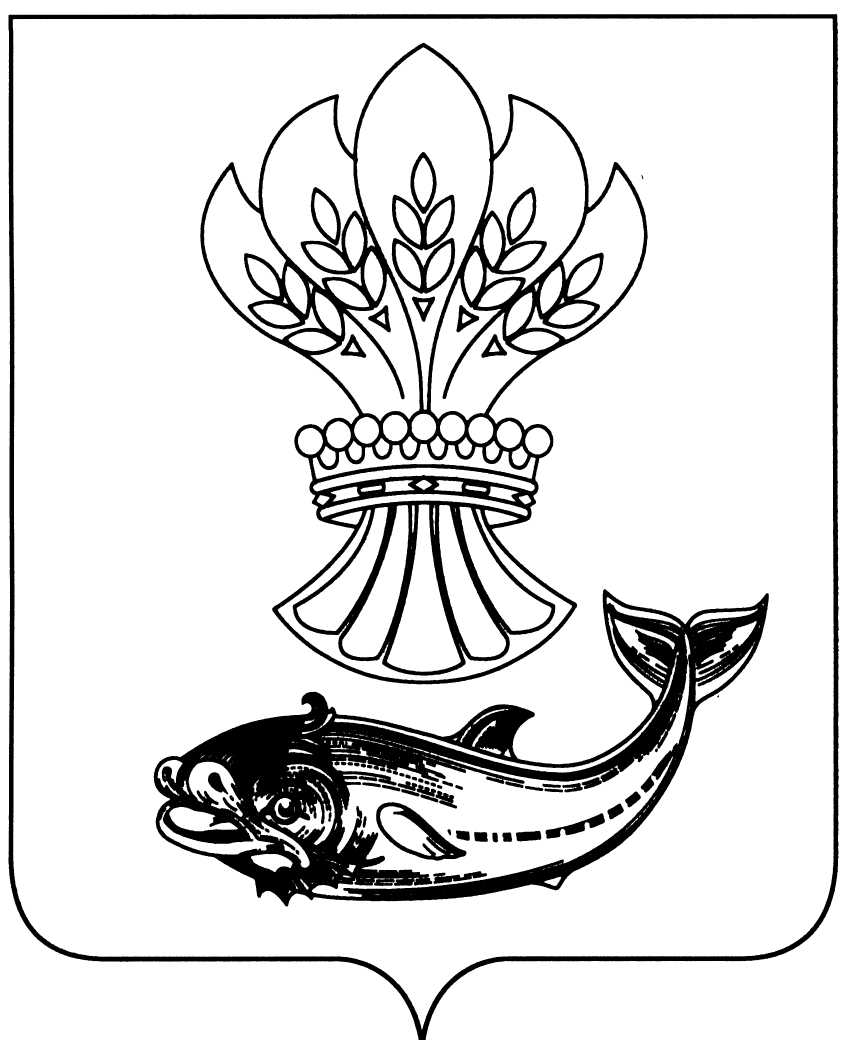 АДМИНИСТРАЦИЯПАНИНСКОГО МУНИЦИПАЛЬНОГО РАЙОНАВОРОНЕЖСКОЙ ОБЛАСТИПОСТАНОВЛЕНИЕот 22.10.2019 № 425р.п. ПаниноОб утверждении муниципальной программы Панинского муниципального района Воронежской области «Обеспечение доступным и комфортным жильем и коммунальными услугами населения Панинского муниципального района Воронежской области» В соответствии с Бюджетным кодексом Российской Федерации, постановлением администрации Панинского муниципального района Воронежской области от 05.04.2019 № 120 «Об утверждении порядка принятия решений по разработке, реализации и оценке эффективности муниципальных программ Панинского муниципального района Воронежской области», распоряжением администрации Панинского муниципального района Воронежской области от 04.09.2019 №191-р «Об утверждении перечня муниципальных программ Панинского муниципального района» администрация Панинского муниципального района Воронежской области п о с т а н о в л я е т: 1. Утвердить прилагаемую муниципальную программу Панинского муниципального района Воронежской области «Обеспечение доступным и комфортным жильем и коммунальными услугами населения Панинского муниципального района Воронежской области».2. Настоящее постановление вступает в силу со дня его официального опубликования. 3. Опубликовать настоящее постановление в официальном периодическом печатном издании Панинского муниципального района Воронежской области «Панинский муниципальный вестник».4. Контроль за исполнением настоящего постановления возложить на заместителя главы администрации – начальника отдела по капитальному строительству, газификации, ЖКХ, архитектуре и градостроительству администрации Панинского муниципального района Мищенко В.И.Глава Панинского муниципального района Н.В. ЩегловУТВЕРЖДЕНАпостановлением администрации Панинского муниципального района Воронежской области от 22.10.2019 № 425МУНИЦИПАЛЬНАЯ ПРОГРАММА ПАНИНСКОГО МУНИЦИПАЛЬНОГО РАЙОНА«Обеспечение доступным и комфортным жильем и коммунальными услугаминаселения Панинского муниципального района»ПАСПОРТмуниципальной программы Панинского муниципального района «Обеспечение доступным и комфортным жильем и коммунальными услугами населения Панинского муниципального района»3. Основные меры муниципального и правового регулированияМеры налогового, таможенного и иные, кроме нормативно-правового муниципального регулирования, в сфере реализации подпрограммы не предусмотрены.4. Финансовое обеспечение реализации подпрограммы Финансовое обеспечение и прогнозная оценка расходов федерального, областного и местных бюджетов, бюджетов внебюджетных фондов на реализацию муниципальной подпрограммы представлены в приложении № 1.Сведения о расходах бюджета района на реализацию подпрограммы с разбивкой по основным мероприятиям и годам реализации представлены в Приложении № 2.1 к муниципальной программе. 5. Анализ рисков реализации подпрограммы и описаниемер управления рисками реализации подпрограммыНа эффективность реализации муниципальной подпрограммы могут оказать влияние риски, связанные с ухудшением макроэкономических условий в России и в мире, с возможным наступлением мирового экономического кризиса, с природными и техногенными катастрофами. Данные риски являются неуправляемыми.В ходе реализации муниципальной подпрограммы возможны стандартные риски:недофинансирование мероприятий муниципальной подпрограммы (в частности, это может быть рост цен на материально-технические средства, оборудование, материалы, выполнение работ, оказание услуг, снижение либо отсутствие финансирования мероприятий муниципальной подпрограммы);изменение федерального законодательства.Предложения по мерам управления рисками реализации муниципальной подпрограммы таковы:в ходе реализации муниципальной подпрограммы возможно внесение корректировок в разделы муниципальной подпрограммы;изменения в действующие нормативно-правовые акты района должны вноситься своевременно.6. Оценка эффективности реализации подпрограммыОценка эффективности реализации программы проводится согласно нормативному правовому акту администрации Панинского муниципального района Воронежской области, регламентирующему оценку эффективности реализации муниципальной программы.Оценка эффективности реализации подпрограммы будет осуществляться на основе -оценки степени достижения целей и решения задач подпрограммы в целом путем сопоставления фактически достигнутых значений показателей (индикаторов) подпрограммы и их плановых значений- степени соответствия запланированному уровню затрат и эффективности использования средств бюджета путем сопоставления фактических и плановых объемов финансирования подпрограммы.Сведения о показателях (индикаторах) подпрограммы и ее основных мероприятий приводятся на период реализации муниципальной подпрограммы в приложении № 3.1 к муниципальной программе.Влияние результатов мероприятий подпрограммы будет заключаться в формировании благоприятных организационных, экономических, правовых и иных условий для социально-экономического развития Панинского района.II. Приоритеты муниципальной политики в сфере реализации муниципальной программы, цели, задачи и показатели (индикаторы) достижения целей и решения задач, описание основных ожидаемых конечных результатов муниципальной программы, сроков и этапов реализации муниципальной программы.Приоритеты и цели государственной (муниципальной) политики в жилищной сфере определены в соответствии с Указом Президента Российской Федерации от 07 мая 2012г. № 600 «О мерах по обеспечению граждан Российской Федерации доступным и комфортным жильем и повышению качества жилищно-коммунальных услуг», Концепцией долгосрочного социально-экономического развития Российской Федерации на период до 2020 года, утвержденной Распоряжением Правительства Российской Федерации от 17 ноября 2008 года № 1662-р, а также стратегией социально-экономического развития Воронежской области на период до 2020 года, принятой областным законом от 30 июня 2010 года № 65-ОЗ, Стратегией социально-экономического развития Панинского муниципального района Воронежской области, утвержденной решением Совета народных депутатов Панинского муниципального района от 28.12.2011г. №287, Программой комплексного социально-экономического развития Панинского муниципального района на 2013-2017 годы, утвержденной решением совета народных депутатов Панинского муниципального района от 29.12.2012г. №60 в редакции от 15.11.2013г. №107.Повышение эффективности использования топливно-энергетических ресурсов на современном этапе является одной из важнейших стратегических задач социально-экономического развития России и приоритетным в экономической политике района. Повышение энергоэффективности снизит риски и затраты, связанные с высокой энергоемкостью экономики.Основными приоритетами муниципальной политики в жилищной сфере являются:1. Снижение стоимости одного квадратного метра жилья путем увеличения объемов жилищного строительства, в первую очередь жилья экономического класса.2. Создание некоммерческого рынка доступного жилья и развитие социального жилищного фонда для граждан, имеющих невысокий уровень дохода.3. Поддержка отдельных категорий граждан, которые нуждаются в улучшении жилищных условий, не имеют объективной возможности накопить средства на приобретение жилья.4. Проведение мероприятий по энергосбережению и повышению энергетической эффективности.5. Организация постоянного мониторинга эффективности использования энергоресурсов.6. Стимулирование работников в повышении энергоэффективности.7. Создание условий для снижения электропотребления в системах наружного освещения, а также автоматизация их обслуживания в целях снижения непроизводственных потерь.Приоритеты муниципальной политики ориентированы на удовлетворение спроса нуждающихся в улучшении жилищных условий граждан, относящихся к экономически активному населению, имеющих сбережения на первоначальный взнос в размере не менее 20 процентов, доходы которых не позволяют приобрести жилье по рыночным ценам.Снижение затрат и рисков строительства жилья экономического класса планируется обеспечивать за счет:- Организационного содействия в выявлении и координации спроса указанных категорий граждан на приобретение жилья экономического класса;- Содействия в обеспечении земельных участков социальной и коммунальной инфраструктурой;Комплексное планирование территориального развития Панинского муниципального района, направленное на рост экономики региона, на взвешенном, экономически целесообразном размещении производительных сил и жилищного строительства, которое обеспечивает существующие и планируемые потребности населения, является одним из главнейших направлений развития Панинского муниципального района. В этой связи развитие жилищного строительства требует к себе повышенное внимание со стороны руководства района, органов местного самоуправления Панинского района. Оно должно быть построено на реализации комплексной программы действий, включающей в себя все важнейшие аспекты влияния государства на процессы стимулирования предложения и экономически обоснованного спроса на рынке жилья.Актуальность решения комплекса проблем в сфере развития жилищного строительства подчеркивается тем, что, несмотря на создание в Российской Федерации основ функционирования рынка жилой недвижимости, приобрести жилье с использованием рыночных механизмов на сегодняшний день способен ограниченный круг семей с доходами выше среднего уровня.Поэтому развивать жилищное строительство необходимо как комплекс взаимоувязанных мероприятий, направленных на повышение доступности жилья для населения путем массового строительства жилья экономкласса, в частности малоэтажного, отвечающего требованиям энергоэффективности и экологичности, а также ценовой доступности.Необходимо продолжать поддержку молодых семей-участников муниципальной программы, с участием средств областного и федерального бюджета, путем софинансирования муниципальных программ по предоставлению социальных выплат на приобретение или строительство жилья экономкласса. Многодетным семьям будут предоставляться бесплатно земельные участки, обеспеченные инженерной инфраструктурой, для жилищного строительства.Приоритетами муниципальной политики Панинского муниципального района в градостроительстве являются:- Создание условий для устойчивого развития территории Панинского муниципального района, в том числе повышение устойчивости системы расселения Панинского района, развитие городских и сельских поселений.- Создание условий для реализации пространственных интересов Российской Федерации, Воронежской области, Панинского муниципального района и населения Панинского района с учетом требований безопасности жизнедеятельности, экологического и санитарного благополучия;- Создание условий для повышения инвестиционной привлекательности Панинского муниципального района;- Мониторинг, актуализация и комплексный анализ градостроительной документации Панинского муниципального района;- Стимулирование жилищного и коммунального строительства, деловой активности и производства, торговли, науки, туризма и отдыха;- Обеспечение прав и законных интересов физических и юридических лиц, в том числе правообладателей земельных участков и объектов капитального строительства, находящихся на территории Панинского муниципального района посредством уточнения границ муниципальных образований и установления границ населенных пунктов;- Создание условий для развития и популяризации архитектурного творчества и неформального архитектурного образования посредством организации разноформатных рабочих пространств в рамках проведения деловых, конкурсных и выставочных мероприятий в сфере архитектуры и градостроительства.В соответствии с Концепцией федеральной целевой программы «Комплексная программа модернизации и реформирования жилищно-коммунального хозяйства на 2010-2020 годы» основными задачами Панинского муниципального района в составе Воронежской области в сфере ЖКХ являются:− Повышение уровня безопасности и комфортности проживания граждан;− Повышение качества и снижение издержек предоставляемых коммунальных услуг;− Создание условий для внедрения новых форм в сфере управления и обслуживания жилищного фонда;− Привлечение инвестиций на основе механизмов государственно-частного партнерства;− развитие системы энергосбережения.Важнейшим вопросом модернизации жилищного фонда является капитальный ремонт домов.С целью создания безопасных и благоприятных условий проживания граждан, улучшения технического состояния жилищного фонда, снижения социальной напряженности, на территории Панинского муниципального района в рамках выполнения Федерального закона от 21.07.2007 № 185-ФЗ «О Фонде содействия реформированию ЖКХ» реализуются региональные адресные программы по проведению капитального ремонта многоквартирных домов, в настоящее время отремонтировано 7 многоквартирных домов в Панинском городском поселении.Целью муниципальной программы является:Повышение качества жилищного обеспечения населения Панинского муниципального района путем повышения доступности жилья, роста качества и надежности предоставления жилищно-коммунальных услуг. Создание условий для снижения электропотребления в системах наружного освещения, а также автоматизация их обслуживания в целях снижения непроизводственных потерь.Осуществление поставленной цели требует решения следующих задач:- Повышение доступности жилья и качества жилищного обеспечения населения Панинского муниципального района, в том числе с учетом исполнения государственных обязательств по обеспечению жильем отдельных категорий граждан, нуждающихся в обеспечении жильем;- Реализация основных направлений муниципальной политики Панинского муниципального района в сфере архитектуры и градостроительной деятельности;Формирование эффективной системы пространственного развития и административно-территориального устройства в Панинском муниципальном районе, направленной на обеспечение реализации конституционных прав граждан на экологически безопасную среду жизнедеятельности, права на жилище, труд и другие социальные гарантии, а также создание комфортных условий проживания населения и устойчивого развития территорий района посредством определения границ населенных пунктов. - Создание безопасных и благоприятных условий проживания граждан на территории Панинского района.- Обеспечение рационального использования топливно-энергетических ресурсов за счёт реализации энергосберегающих мероприятий, повышения энергетической эффективности в секторах экономики района и снижения энергоемкости. Перевод предприятий коммунального.- Создание условий для снижения электропотребления в системах уличного освещения, что можно достичь за счет внедрения автоматизированной системы контроля и управления потреблением и сбытом энергии в сетях наружного освещения и замены ламп накаливания и дуговых ртутных ламп на современные источники света.Состав показателей (индикаторов) реализации муниципальной программы определен исходя из принципа необходимости и достаточности информации для характеристики достижения целей и решения задач муниципальной программы.Решение задач муниципальной программы будет характеризоваться достижением следующих целевых значений показателей (индикаторов).Для достижения поставленных целей необходимо решить следующие задачи:- Протяженность уличной водопроводной сети, км.;-Общая площадь жилых помещений, приходящаяся в среднем на 1 жителя муниципального образования, кв.м.- Доля населения, имеющего возможность подключения к системам централизованного питьевого водоснабжения с качественными показателями воды, соответствующими СанПин, %- Доля протяженности, в отношений которых проведена модернизация систем уличного освещения (доведение числа светильников до нормативного количества, замена устаревших светильников на современные, установка щитов учета с автоматическим управлением освещением, прокладка отдельного (фонарного) провода) в их общей протяженности, %.- Увеличение протяженности дорог улично-дорожной сети населенных пунктов соответствующих нормативным требованиям- Увеличение количества и качества транспортных средств для муниципальных перевозок транспорта общего пользования.Основные ожидаемые конечные результаты реализации программы:- Протяженность уличной водопроводной сети, км.;- Общая площадь жилых помещений, приходящаяся в среднем на 1 жителя муниципального образования, кв.м.- Доля населения, имеющего возможность подключения к системам централизованного питьевого водоснабжения с качественными показателями воды, соответствующими СанПин, %- Доля протяженности, в отношений которых проведена модернизация систем уличного освещения (доведение числа светильников до нормативного количества, замена устаревших светильников на современные, установка щитов учета с автоматическим управлением освещением, прокладка отдельного (фонарного) провода) в их общей протяженности, %.- Увеличение протяженности дорог улично-дорожной сети населенных пунктов соответствующих нормативным требованиям- Увеличение количества и качества транспортных средств для муниципальных перевозок транспорта общего пользования.Основные ожидаемые конечные результаты реализации программы:- Пополнение парка коммунальной специализированной техники;-Повышение уровня технической обеспеченности муниципальных образований Панинского муниципального района за счет приобретения коммунальной специализированной техники;-Снижение отрицательного воздействия на окружающую среду за счет качественной санитарной очистки соответствующего муниципального района;- Обеспечение населения качественной питьевой водой; - Снижение себестоимости используемой воды; - Сокращение потерь воды; - Поддержание оптимальных условий водопользования. -Обеспечение жильем с помощью предоставления государственной (муниципальной) поддержки .- Обеспечение земельных участков, предназначенных для предоставления семьям, имеющим трех и более детей, инженерной инфраструктурой. - Развитие рынка доступного жилья экономкласса.- Доля объемов электрической энергии, расчеты за которую осуществляются с использованием приборов учета, в общем объеме электроэнергии, потребляемой (используемой) на территории Панинского муниципально района, - 100 %;- Софинансирование расходных обязательств, возникающих при выполнении полномочий органов местного самоуправления в сфере обеспечения уличного освещения.- Повышение эффективности энергопотребления путем внедрения современных энергосберегающих технологий, замена изношенного, морально и физически устаревшего оборудования и инженерных коммуникаций, снижение затратной части на оплату потребленных энергоресурсов.- Установка приборов учета холодного водоснабжения объектов социальной сферы.- Увеличение доли автомобильных дорог местного значения в соответствии нормативным требованиям;- Повышение уровня жизни населения за счет формирования дорожной сети, соответствующей потребностям населения Панинского муниципального района и экономики;- Увеличение количества автотранспортных средств, использующих компримированный природный газ в качестве моторного топлива;-Приведение объектов муниципальной собственности муниципального образования в нормативно-техническое состояние отвечающее требованиям пожарной и санитарно-технической безопастности.- Улучшение материально-технического состояния муниципальных зданий и сооружений.- Проведение работ по реставрации и капитальному ремонту зданий позволит восстановить утраченные в процессе эксплуатации технические характеристики зданий.- Исключений аварийных ситуаций и несчастных случаев.Подпрограмма 1 «Доступное жилье и комфортная среда» Панинского муниципального района Воронежской областиПАСПОРТподпрограмма «Доступное жилье и комфортная среда Панинского муниципального района Воронежской области».1. Приоритеты муниципальной политики в сфере реализации муниципальной подпрограммы, цели, задачи и показатели (индикаторы) достижения целей и решения задач, описание основных ожидаемых конечных результатов подпрограммы, сроков и этапов реализации подпрограммы.Приоритеты муниципальной политики в сфере реализации подпрограммы «Доступное жилье и комфортная среда Панинского муниципального района Воронежской области» муниципальной программы «Обеспечение доступным и комфортным жильем и коммунальными услугами населения Панинского района.»  определены на основе Стратегии социально-экономического развития Воронежской области на период до 2035 года, утвержденной Законом Воронежской области от 20.12.2018 N 168-ОЗ, Стратегии социально - экономического развития Панинского муниципального района на период до 2035 года, утвержденной решением Совета Народных депутатов Панинского муниципального района от 28.12.2018 3 165.Целями муниципальной подпрограммы являются :1. Повышение доступности жилья и создание комфортной среды проживания.2. Создание условий для обеспечения качественными жилищно-коммунальнымиуслугами населения Панинского муниципального района.3. Повышение качества предоставления услуг потребителям по водоснабжению; 4.Обеспечение устойчивого развития инженерной инфраструктуры Панинского муниципального района.  Для достижения поставленных целей необходимо решить следующие задачи: 1. Увеличение общей площади жилых помещений.2. Создание условий для развития массового жилищного строительства, обеспечение земельных участков инженерной инфраструктурой.3. Обеспечение участков, предназначенных для предоставления семьям, имеющим трех и более детей и комплексной застройки малоэтажного жилья экономкласса инженерной инфраструктурой. 4. Создание условий для повышения уровня газификации жилого фонда района,предприятий жилищно-коммунального хозяйства, промышленных и иных предприятий и организаций.5. Улучшение технической обеспеченности Панинского муниципального района.6. Бесперебойное обеспечение населения питьевой водой нормативного качества и в достаточном объеме Основные ожидаемые конечные результаты реализации программы:- пополнение парка коммунальной специализированной техники;- повышение уровня технической обеспеченности муниципальных образований Панинского муниципального района за счет приобретения коммунальной специализированной техники;- снижение отрицательного воздействия на окружающую среду за счет качественной санитарной очистки соответствующего муниципального района;- обеспечение улучшения водоснабжения для населения до существующих нормативов; - улучшение качества питьевой воды;- снижение стоимости используемой воды; - сокращение потерь воды; - поддержание оптимальных условий водопользования. - Обеспечение жильем с помощью предоставления государственной (муниципальной) поддержки .- Обеспечение земельных участков, предназначенных для предоставления семьям, имеющим трех и более детей, инженерной инфраструктурой. 3. Развитие рынка доступного жилья экономкласса.Срок реализации подпрограммы 2020 - 2025 годы.2. Характеристика основных мероприятий и мероприятий подпрограммыВ рамках подпрограммы планируется реализация двух основных мероприятий: Основное мероприятие 1 Создание условий для обеспечения доступным и комфортным жильем населения Панинского района.Основное мероприятие 2Создание условий для обеспечения качественными жилищно-коммунальными услугами населения Панинского муниципального района.Основное мероприятие 1. Создание условий для обеспечения доступным и комфортным жильем населения Панинского района. Срок реализации основного мероприятия: 2020 - 2025 годы.Исполнители мероприятия: отдел по управлению муниципальным имуществом и экономическому развитию администрации Панинского муниципального района, МКУ Панинский «Центр организационного обеспечения деятельности органов местного самоуправления». Реализация основного мероприятия оказывает влияние на достижение показателей эффективности реализации подпрограммы. Оценивается по показателю: общая площадь жилых помещений, приходящаяся в среднем на 1 жителя муниципального образования, кв.м.Основное мероприятие включает два мероприятия.Мероприятие 1. Обеспечение жильем молодых семей Срок реализации мероприятия: 2020 - 2025 годы. Мероприятие 2. Обеспечение земельных участков, предназначенных для предоставления семьям, имеющим трех и более детей и комплексной застройки малоэтажного жилья экономкласса инженерной инфраструктуройСрок реализации мероприятия: 2020 - 2025 годы. Основное мероприятие 2. Создание условий для обеспечения качественными жилищно-коммунальными услугами населения Панинского муниципального района.Основное мероприятие включает два мероприятия.Мероприятие 1. Разработка проектно-сметной документации на строительство и реконструкцию систем водоснабжения и водоотведения городских и сельских поселений Панинского муниципального района Воронежской области.Мероприятие 2. Строительство и реконструкция систем водоснабжения и водоотведения городских и сельских поселений Панинского муниципального района Воронежской области.Мероприятие 3. Приобретение коммунальной специализированной техники.Мероприятие 4. Газификация населенных пунктов Панинского муниципального района.3. Основные меры муниципального и правового регулированияМеры налогового, таможенного и иные, кроме нормативно-правового муниципального регулирования, в сфере реализации подпрограммы не предусмотрены.4. Информация об участии общественных, научных и иных организаций, а также внебюджетных фондов, юридических и физических лиц в реализации подпрограммыПодпрограмма № 1 предполагает участие в реализации ее основных мероприятий общественных, научных и иных организаций, юридических и физических лиц.5. Финансовое обеспечение реализации подпрограммы Финансовое обеспечение и прогнозная оценка расходов федерального, областного и местных бюджетов, бюджетов внебюджетных фондов на реализацию муниципальной подпрограммы представлены в приложении № 1.1Сведения о расходах бюджета района на реализацию подпрограммы с разбивкой по основным мероприятиям и годам реализации представлены в Приложении № 2.1 к муниципальной программе. 6. Анализ рисков реализации подпрограммы и описаниемер управления рисками реализации подпрограммыНа эффективность реализации муниципальной подпрограммы могут оказать влияние риски, связанные с ухудшением макроэкономических условий в России и в мире, с возможным наступлением мирового экономического кризиса, с природными и техногенными катастрофами. Данные риски являются неуправляемыми.В ходе реализации муниципальной подпрограммы возможны стандартные риски:недофинансирование мероприятий муниципальной подпрограммы (в частности, это может быть рост цен на материально-технические средства, оборудование, материалы, выполнение работ, оказание услуг, снижение либо отсутствие финансирования мероприятий муниципальной подпрограммы);изменение федерального законодательства.Предложения по мерам управления рисками реализации муниципальной подпрограммы таковы:в ходе реализации муниципальной подпрограммы возможно внесение корректировок в разделы муниципальной подпрограммы;изменения в действующие нормативно-правовые акты района должны вноситься своевременно.7. Оценка эффективности реализации подпрограммыОценка эффективности реализации программы проводится согласно нормативному правовому акту администрации Панинского муниципального района Воронежской области, регламентирующему оценку эффективности реализации муниципальной программы.Оценка эффективности реализации подпрограммы будет осуществляться на основе -оценки степени достижения целей и решения задач подпрограммы в целом путем сопоставления фактически достигнутых значений показателей (индикаторов) подпрограммы и их плановых значений- степени соответствия запланированному уровню затрат и эффективности использования средств бюджета путем сопоставления фактических и плановых объемов финансирования подпрограммы.Сведения о показателях (индикаторах) подпрограммы и ее основных мероприятий приводятся на период реализации муниципальной подпрограммы в приложении № 3.1 к муниципальной программе.Влияние результатов мероприятий подпрограммы будет заключаться в формировании благоприятных организационных, экономических, правовых и иных условий для социально-экономического развития Панинского района.Подпрограмма 2 «Энергосбережение и повышение энергетической эффективности Панинского муниципального района Воронежской области»ПАСПОРТПодпрограмма «Энергосбережение и повышение энергетической эффективности Панинского муниципального района Воронежской области».Приоритеты муниципальной политики в сфере реализации муниципальной подпрограммы, цели, задачи и показатели (индикаторы) достижения целей и решения задач, описание основных ожидаемых конечных результатов подпрограммы, сроков и этапов реализации подпрограммы. Приоритеты муниципальной политики в сфере реализации подпрограммы, цели, задачи и показатели (индикаторы) достижения целей и решения задач, описание основных ожидаемых конечных результатов подпрограммы, сроков и контрольных этапов реализации подпрограммы. Механизмами реализации повышения энергетической эффективности в системе уличного освещения Панинского муниципального района должны стать:- внедрение автоматизированной системы контроля и управления потреблением и сбытом энергии в сетях уличного освещения;- замена ламп накаливания и дуговых ртутных ламп на современные источники света;- предоставление субсидий из областного бюджета бюджетам муниципальных образований - проведение мероприятий по энергосбережению и повышению энергетической эффективности;- стимулирование работников в повышении энергоэффективности;- информационно-пропагандистские меры.Целями муниципальной подпрограммы являются :- Создание условий для снижения электропотребления в системах уличного освещения, и освещения объектов социальной за счет внедрения светодиодных светильников, атоматизации управления уличным освещением и исключения безучётного потребления электрической энергии., а также автоматизация их обслуживания в целях снижения непроизводственных потерь. - Обеспечение рационального использования топливно-энергетических ресурсов за счёт реализации энергосберегающих мероприятий, повышения энергетической эффективности потерь энергии на объектах в системах уличного освещения. Основные ожидаемые конечные результаты реализации программы:Доля протяженности, в отношений которых проведена модернизация систем уличного освещения (доведение числа светильников до нормативного количества, замена устаревших светильников на современные, установка щитов учета с автоматическим управлением освещением, прокладка отдельного (фонарного) провода) в их общей протяженности, %.Срок реализации подпрограммы 2020 - 2025 годы.2. Характеристика основных мероприятий и мероприятий подпрограммыВ рамках подпрограммы планируется реализация двух основных мероприятий: Основное мероприятие 1 Создание условий для обеспечения доступным и комфортным жильем населения Панинского района.Основное мероприятие 2Создание условий для обеспечения качественными жилищно-коммунальными услугами населения Панинского муниципального района.Основное мероприятие 1. Создание условий для обеспечения доступным и комфортным жильем населения Панинского района. Срок реализации основного мероприятия: 2020 - 2025 годы.Исполнители мероприятия: отдел по управлению муниципальным имуществом и экономическому развитию администрации Панинского муниципального района, МКУ Панинский «Центр организационного обеспечения деятельности органов местного самоуправления». Реализация основного мероприятия оказывает влияние на достижение показателей эффективности реализации подпрограммы. Оценивается по показателю: общая площадь жилых помещений, приходящаяся в среднем на 1 жителя муниципального образования, кв.м.Основное мероприятие включает два мероприятия.Мероприятие 1. Обеспечение жильем молодых семей Срок реализации мероприятия: 2020 - 2025 годы. Мероприятие 2. Обеспечение земельных участков, предназначенных для предоставления семьям, имеющим трех и более детей и комплексной застройки малоэтажного жилья экономкласса инженерной инфраструктуройМероприятие 3. Перевод котельных работающих на твердом и жидком топливе на природный газ.Срок реализации мероприятия: 2020 - 2025 годы. Меры налогового, таможенного и иные, кроме нормативно-правового муниципального регулирования, в сфере реализации подпрограммы не предусмотрены.4. Информация об участии общественных, научных и иных организаций, а также внебюджетных фондов, юридических и физических лиц в реализации подпрограммыПодпрограмма № 2 предполагает участие в реализации ее основных мероприятий общественных, научных и иных организаций, юридических и физических лиц.5. Финансовое обеспечение реализации подпрограммы Финансовое обеспечение и прогнозная оценка расходов федерального, областного и местных бюджетов, бюджетов внебюджетных фондов на реализацию муниципальной подпрограммы представлены в приложении № 1.1Сведения о расходах бюджета района на реализацию подпрограммы с разбивкой по основным мероприятиям и годам реализации представлены в Приложении № 2.1 к муниципальной программе. 6. Анализ рисков реализации подпрограммы и описаниемер управления рисками реализации подпрограммыНа эффективность реализации муниципальной подпрограммы могут оказать влияние риски, связанные с ухудшением макроэкономических условий в России и в мире, с возможным наступлением мирового экономического кризиса, с природными и техногенными катастрофами. Данные риски являются неуправляемыми.В ходе реализации муниципальной подпрограммы возможны стандартные риски:недофинансирование мероприятий муниципальной подпрограммы (в частности, это может быть рост цен на материально-технические средства, оборудование, материалы, выполнение работ, оказание услуг, снижение либо отсутствие финансирования мероприятий муниципальной подпрограммы);изменение федерального законодательства.Предложения по мерам управления рисками реализации муниципальной подпрограммы таковы:в ходе реализации муниципальной подпрограммы возможно внесение корректировок в разделы муниципальной подпрограммы;изменения в действующие нормативно-правовые акты района должны вноситься своевременно.7. Оценка эффективности реализации подпрограммыОценка эффективности реализации программы проводится согласно нормативному правовому акту администрации Панинского муниципального района Воронежской области, регламентирующему оценку эффективности реализации муниципальной программы.Оценка эффективности реализации подпрограммы будет осуществляться на основе -оценки степени достижения целей и решения задач подпрограммы в целом путем сопоставления фактически достигнутых значений показателей (индикаторов) подпрограммы и их плановых значений- степени соответствия запланированному уровню затрат и эффективности использования средств бюджета путем сопоставления фактических и плановых объемов финансирования подпрограммы.Сведения о показателях (индикаторах) подпрограммы и ее основных мероприятий приводятся на период реализации муниципальной подпрограммы в приложении № 3.1 к муниципальной программе.Влияние результатов мероприятий подпрограммы будет заключаться в формировании благоприятных организационных, экономических, правовых и иных условий для социально-экономического развития Панинского района.Подпрограмма 3 «Развитие транспортной системы Панинского муниципального района Воронежской области»ПАСПОРТподпрограмма «Развитие транспортной системы Панинского муниципального района Воронежской области». Приоритеты муниципальной политики в сфере реализации муниципальной подпрограммы, цели, задачи и показатели (индикаторы) достижения целей и решения задач, описание основных ожидаемых конечных результатов подпрограммы, сроков и этапов реализации подпрограммы. Приоритеты муниципальной политики в сфере реализации подпрограммы, цели, задачи и показатели (индикаторы) достижения целей и решения задач, описание основных ожидаемых конечных результатов подпрограммы, сроков и контрольных этаповреализации подпрограммы.Приоритетным направлением подпрограммы социально-экономического развития Панинского муниципального района является: - модернизация системы дорожного хозяйства района, создание механизмов формирования дорожной сети, отвечающей потребностям общества.- модернизация системы дорожного хозяйства района, создание механизмов формирования дорожной сети, отвечающей потребностям общества.Для обеспечения устойчивого снижения уровня негативного воздействия автомобильного транспорта на окружающую среду и здоровье населения Панинского муниципального района, а также достижение наибольшей экономической эффективности перевозок автотранспортными средствами, работающими на газомоторном топливе, необходимо:- создать условия для приоритетного использования автотранспортными средствами компримированного природного газа в качестве газомоторного топлива.Целями муниципальной подпрограммы являются:- Увеличение количества автобусов и техники для жилищно-коммунального хозяйства, работающих на газомоторном топливеСрок реализации подпрограммы 2020 - 2025 годы. Для достижения поставленных целей необходимо решить следующие задачи:- Увеличение протяженности дорог улично-дорожной сети населенных пунктов соответствующих нормативным требованиям- Увеличение количества и качества транспортных средств для муниципальных перевозок транспорта общего пользования.Срок реализации подпрограммы 2020 - 2025 годы.Основные ожидаемые конечные результаты реализации программы:- Увеличение доли автомобильных дорог местного значения в соответствии нормативным требованиям;- Повышение уровня жизни населения за счет формирования дорожной сети, соответствующей потребностям населения Панинского муниципального района и экономики;- увеличение количества автотранспортных средств, использующих компримированный природный газ в качестве моторного топлива; - Строительство, капитальный ремонт, ремонт автомобильных дорог на территории Панинского муниципального района;- Повышение качества производства дорожных работ за счет внедрения новых технологий и использования современных материалов.Сроки реализации подпрограммы: 2020-2025 годы.2. Характеристика основных мероприятий и мероприятий подпрограммыОсновное мероприятие 11. Качественные и безопасные дороги в населенных пунктах Панинского муниципального района.Мероприятие 1 Проектирование, строительство капитальный ремонт и ремонт автомобильных дорог общего пользования местного значения на территории Панинского муниципального района.Мероприятие 2 Повышение безопасности дорожного движения в Панинском муниципальном районе.Основное мероприятие 2 Направление на поддержку внутримуниципальных пассажирских перевозок.Мероприятие 1 Приобретение автобусов для внутримуниципальных перевозок.Мероприятие 2 Организация внутримуниципальных перевозок пассажиров и багажа транспортом общего пользования.Срок реализации мероприятия: 2020 - 2025 годы.  3. Основные меры муниципального и правового регулированияМеры налогового, таможенного и иные, кроме нормативно-правового муниципального регулирования, в сфере реализации подпрограммы не предусмотрены.4. Информация об участии общественных, научных и иных организаций, а также внебюджетных фондов, юридических и физических лиц в реализации подпрограммыПодпрограмма № 3 предполагает участие в реализации ее основных мероприятий общественных, научных и иных организаций, юридических и физических лиц.5. Финансовое обеспечение реализации подпрограммы Финансовое обеспечение и прогнозная оценка расходов федерального, областного и местных бюджетов, бюджетов внебюджетных фондов на реализацию муниципальной подпрограммы представлены в приложении № 1.1Сведения о расходах бюджета района на реализацию подпрограммы с разбивкой по основным мероприятиям и годам реализации представлены в Приложении № 2.1 к муниципальной программе. 6. Анализ рисков реализации подпрограммы и описаниемер управления рисками реализации подпрограммыНа эффективность реализации муниципальной подпрограммы могут оказать влияние риски, связанные с ухудшением макроэкономических условий в России и в мире, с возможным наступлением мирового экономического кризиса, с природными и техногенными катастрофами. Данные риски являются неуправляемыми.В ходе реализации муниципальной подпрограммы возможны стандартные риски:недофинансирование мероприятий муниципальной подпрограммы (в частности, это может быть рост цен на материально-технические средства, оборудование, материалы, выполнение работ, оказание услуг, снижение либо отсутствие финансирования мероприятий муниципальной подпрограммы);изменение федерального законодательства.Предложения по мерам управления рисками реализации муниципальной подпрограммы таковы:в ходе реализации муниципальной подпрограммы возможно внесение корректировок в разделы муниципальной подпрограммы;изменения в действующие нормативно-правовые акты района должны вноситься своевременно.7. Оценка эффективности реализации подпрограммыОценка эффективности реализации программы проводится согласно нормативному правовому акту администрации Панинского муниципального района Воронежской области, регламентирующему оценку эффективности реализации муниципальной программы.Оценка эффективности реализации подпрограммы будет осуществляться на основе -оценки степени достижения целей и решения задач подпрограммы в целом путем сопоставления фактически достигнутых значений показателей (индикаторов) подпрограммы и их плановых значений- степени соответствия запланированному уровню затрат и эффективности использования средств бюджета путем сопоставления фактических и плановых объемов финансирования подпрограммы.Сведения о показателях (индикаторах) подпрограммы и ее основных мероприятий приводятся на период реализации муниципальной подпрограммы в приложении № 3.1 к муниципальной программе.Влияние результатов мероприятий подпрограммы будет заключаться в формировании благоприятных организационных, экономических, правовых и иных условий для социально-экономического развития Панинского района.Подпрограмма 4 «Строительство, реконструкция, капитальный ремонт объектов социальной сферы Панинского муниципального района Воронежской области».ПАСПОРТподпрограмма «Строительство, реконструкция, капитальный ремонт объектов социальной сферы Панинского муниципального района Воронежской области».Приоритеты муниципальной политики в сфере реализации муниципальной подпрограммы, цели, задачи и показатели (индикаторы) достижения целей и решения задач, описание основных ожидаемых конечных результатов подпрограммы, сроков и этапов реализации подпрограммы.Приоритеты муниципальной политики в сфере реализации подпрограммы, цели, задачи и показатели (индикаторы) достижения целей и решения задач, описание основных ожидаемых конечных результатов подпрограммы, сроков и контрольных этаповреализации подпрограммы.В рамках полномочий по обеспечению условий для развития на территории муниципального района физической культуры и массового спорта, организации проведения официальных физкультурно-оздоровительных и спортивных мероприятий, в муниципальном образовании Причинами возникновения проблемы послужило отсутствие строительства новых спортивных сооружений и необходимой реконструкции и надлежащего капитального и текущего ремонта имеющихся спортивных сооружений .Реализация Программы позволит решить указанную проблему при максимально эффективном управлении бюджетными финансами.Можно выделить следующие основные преимущества программного метода:- комплексный подход к решению проблемы;- координация действий различных структур по реализации программных мероприятий, направленных на решение проблемы;- эффективное планирование и мониторинг результатов реализации Программы.Данная Программа является продолжением программных мероприятий по реализации муниципальной политики в области развития физической культуры и спорта с учетом особенностей, с целью сохранения отрасли и дальнейшего ее развития.Целями муниципальной подпрограммы являются:- Капитальный и текущий ремонт объектов муниципальной собственности. - Сохранение и поддержание объектов муниципальной собственности, в состоянии соответствующим строительным нормам.- Предотвращение дальнейшего ветшания и разрушения зданий, продление сроков службы конструктивных элементов.- Исключение аварийных ситуаций на объектах.Для достижения поставленных целей необходимо решить следующие задачи: - Реконструкция и переоборудование изношенных котельных и тепловых сетей объектов культуры, образования, административных зданий и сооружений.- Капитальный ремонт объектов образования, культуры и спорта.Основные ожидаемые конечные результаты реализации программы:- улучшение технического состояния зданий объектов социальной сферы;- приведение в соответствие объектов социальной сферы санитарно-гигиеническим требованиям, требованиям пожарной безопасности;- повышение конструктивной безопасности зданий улучшение технического состояния зданий объектов социальной сферы.Сроки реализации подпрограммы: 2020-2025 годы.2. Характеристика основных мероприятий и мероприятий подпрограммыВ рамках подпрограммы планируется реализация мероприятий: Мероприятие 1: Строительство объектов Панинского муниципального района Воронежской области.Мероприятие 2: Капитальный и текущий ремонт Панинского муниципального района Воронежской области.Мероприятие 3: Реконструкция объектов Панинского муниципального района.Срок реализации мероприятия: 2020 - 2025 годы.  3. Основные меры муниципального и правового регулированияМеры налогового, таможенного и иные, кроме нормативно-правового муниципального регулирования, в сфере реализации подпрограммы не предусмотрены.При реализации подпрограммы планируется осуществить ряд мер нормативно-правового регулирования, в том числе:- повысить доступность финансовых ресурсов для субъектов малого и среднего предпринимательства. Реализация основного мероприятия 1 «Финансовая поддержка субъектов малого и среднего предпринимательства» в качестве мер правового регулирования предусматривает наличие нормативно- правовых актов, регламентирующих порядок предоставления грантов, субсидий субъектам малого и среднего предпринимательства.- повысить доступность имущественной поддержки. Реализация основного мероприятия 2 «Имущественная поддержка субъектов малого и среднего предпринимательства» в качестве мер правового регулирования предусматривает наличие нормативно- правовых актов, регламентирующих порядок формирования Перечня и порядок предоставления субъектам МСП муниципального имущества во владение и (или) в пользование.4. Информация об участии общественных, научных и иных организаций, а также внебюджетных фондов, юридических и физических лиц в реализации подпрограммыПодпрограмма № 4 предполагает участие в реализации ее основных мероприятий общественных, научных и иных организаций, юридических и физических лиц.5. Финансовое обеспечение реализации подпрограммы Финансовое обеспечение и прогнозная оценка расходов федерального, областного и местных бюджетов, бюджетов внебюджетных фондов на реализацию муниципальной подпрограммы представлены в приложении № 1.1Сведения о расходах бюджета района на реализацию подпрограммы с разбивкой по основным мероприятиям и годам реализации представлены в Приложении № 2.1 к муниципальной программе. 6. Анализ рисков реализации подпрограммы и описаниемер управления рисками реализации подпрограммыНа эффективность реализации муниципальной подпрограммы могут оказать влияние риски, связанные с ухудшением макроэкономических условий в России и в мире, с возможным наступлением мирового экономического кризиса, с природными и техногенными катастрофами. Данные риски являются неуправляемыми.В ходе реализации муниципальной подпрограммы возможны стандартные риски:недофинансирование мероприятий муниципальной подпрограммы (в частности, это может быть рост цен на материально-технические средства, оборудование, материалы, выполнение работ, оказание услуг, снижение либо отсутствие финансирования мероприятий муниципальной подпрограммы);изменение федерального законодательства.Предложения по мерам управления рисками реализации муниципальной подпрограммы таковы:в ходе реализации муниципальной подпрограммы возможно внесение корректировок в разделы муниципальной подпрограммы;изменения в действующие нормативно-правовые акты района должны вноситься своевременно.7. Оценка эффективности реализации подпрограммыОценка эффективности реализации программы проводится согласно нормативному правовому акту администрации Панинского муниципального района Воронежской области, регламентирующему оценку эффективности реализации муниципальной программы.Оценка эффективности реализации подпрограммы будет осуществляться на основе -оценки степени достижения целей и решения задач подпрограммы в целом путем сопоставления фактически достигнутых значений показателей (индикаторов) подпрограммы и их плановых значений- степени соответствия запланированному уровню затрат и эффективности использования средств бюджета путем сопоставления фактических и плановых объемов финансирования подпрограммы.Сведения о показателях (индикаторах) подпрограммы и ее основных мероприятий приводятся на период реализации муниципальной подпрограммы в приложении № 3.1 к муниципальной программе.Влияние результатов мероприятий подпрограммы будет заключаться в формировании благоприятных организационных, экономических, правовых и иных условий для социально-экономического развития Панинского района.Ответственный исполнитель муниципальной программыОтдел по капитальному строительству, газификации, ЖКХ, архитектуре и градостроительствуУчастники программы-Подпрограммы муниципальной программы и основные мероприятия Подпрограмма № 1 Доступное жилье и комфортная Панинского муниципального района.Основное мероприятие 1 Создание условий для обеспечения доступным и комфортным жильем населения Панинского района.Мероприятие 1: Обеспечение жильем молодых семей Мероприятие 2: Обеспечение земельных участков, предназначенных для предоставления семьям, имеющим трех и более детей и комплексной застройки малоэтажного жилья экономкласса инженерной инфраструктуройОсновное мероприятие 2 Создание условий для обеспечения качественными жилищно-коммунальными услугами населения Панинского муниципального района.Мероприятие 1: Разработка проектно-сметной документации на строительство и реконструкцию систем водоснабжения и водоотведения городских и сельских поселений Панинского муниципального района Воронежской области. Мероприятие 2: Строительство и реконструкция систем водоснабжения и водоотведения городских и сельских поселений Панинского муниципального района Воронежской области.Мероприятие 3: Приобретение коммунальной специализированной техники.Мероприятие 4: Газификация населенных пунктов Панинского муниципального района.Подпрограмма №2 Энергосбережение и повышение энергетической ффективности в Панинского муниципального района Воронежской области.Основное мероприятие 1Внедрение современных энергосберегающих технологий на объектах социальной сферы, жилищно-коммунального хозяйства и жилищном комплексе. Мероприятие 1: Энергетическое обследование объектов социальной сферы и жилого фонда с разработкой проектных решений по повышению энергетической эффективности зданий и сооружений и их реализацией.Мероприятие 2: Замена устаревших с низкой энергоэффективностью светильников уличного освещения и светильников объектов социальной сферы на светодиодные. Установка автоматических систем управления уличным освещением.Мероприятие 3: Перевод котельных работающих на твердом и жидком топливе на природный газ.Подпрограмма №3 Развитие транспортной системы Панинского муниципального района Воронежской области.Основное мероприятие 11. Качественные и безопасные дороги в населенных пунктах Панинского муниципального района.Мероприятие 1 Проектирование, строительство капитальный ремонт и ремонт автомобильных дорог общего пользования местного значения на территории Панинского муниципального района.Основное мероприятие 2 Мероприятия направлены на поддержку внутримуниципальных пассажирских перевозок.Мероприятие 1 Приобретение автобусов для внутримуниципальных перевозок.Мероприятие 2 Организация внутримуниципальных перевозок пассажиров и багажа транспортом общего пользования.Подпрограмма 4 Строительство, реконструкция, капитальный ремонт объектов Панинского муниципального района Воронежской области.Мероприятие 1: Строительство объектов Панинского муниципального района Воронежской области.Мероприятие 2: Капитальный и текущий ремонт объектов Панинского муниципального района Воронежской области.Мероприятие 3: Реконструкция объектов Панинского муниципального района.Цель муниципальной программы- Повышение доступности жилья и создание комфортной среды проживания.- Создание условий для обеспечения качественными услугами жилищно-коммунального хозяйства населения Панинского муниципального района.- Повышение качества предоставления услуг потребителям по водоснабжению; - Обеспечение устойчивого развития инженерной инфраструктуры Панинского муниципального района. - Создание условий для снижения электропотребления в системах уличного освещения, и освещения объектов социальной за счет внедрения светодиодных светильников, атоматизации управления уличным освещением и исключения безучётного потребления электрической энергии., а также автоматизация их обслуживания в целях снижения непроизводственных потерь. - Обеспечение рационального использования топливно-энергетических ресурсов за счёт реализации энергосберегающих мероприятий, повышения энергетической эффективности потерь энергии на объектах в системах уличного освещения.Сокращение доли автомобильных дорог местного значения не соответствующих нормативным требованиям.Обеспечение устойчивого снижения уровня негативного воздействия автомобильного транспорта на окружающую среду и здоровье населения, а также достижение наибольшей экономической эффективности перевозок автотранспортными средствами, работающими на газомоторном топливе.- Капитальный и текущий ремонт объектов муниципальной собственности. - Сохранение и поддержание объектов муниципальной собственности, в состоянии соответствующим строительным нормам.- Предотвращение дальнейшего ветшания и разрушения зданий, продление сроков службы конструктивных элементов.- Исключение аварийных ситуаций на объектах.- Увеличение общей площади жилых помещений.- Создание условий для развития массового жилищного строительства, обеспечение земельных участков инженерной инфраструктурой.- Обеспечение предоставления участков, предназначенных для предоставления семьям, имеющим трех и более детей и комплексной застройки малоэтажного жилья экономкласса инженерной инфраструктурой. - Создание условий для повышения уровня газификации жилого фонда района,предприятий жилищно-коммунального хозяйства, промышленных и иных предприятий и организаций.-Улучшение технической обеспеченности Панинского муниципального района.- Бесперебойное обеспечение населения питьевой водой нормативного качества и в достаточном объеме- Проведение организационных мероприятий по созданию условий для снижения электропотребления в системах уличного освещения, а также для автоматизации их обслуживания. - Проведение организационных мероприятий по повышению эффективности потребления энергии. - Сокращение расхода бюджетных средств на оплату за энергоресурсы, в том числе за счет сокращения потерь тепловой и электрической энергии.- Увеличение количества автобусов и техники для жилищно-коммунального хозяйства, работающих на газомоторном топливе- Реконструкция и переоборудование изношенных котельных и тепловых сетей объектов здравоохранения, культуры, образования, административных зданий и сооружений.- Капитальный ремонт объектов образования, культуры и спорта.- Реконструкция и переоборудование изношенных котельных и тепловых сетей объектов здравоохранения, культуры, образования, административных зданий и сооружений.- Капитальный ремонт объектов образования, культуры и спорта.Задачи муниципальной программы- Увеличение общей площади жилых помещений.- Создание условий для развития массового жилищного строительства, обеспечение земельных участков инженерной инфраструктурой.- Обеспечение предоставления участков, предназначенных для предоставления семьям, имеющим трех и более детей и комплексной застройки малоэтажного жилья экономкласса инженерной инфраструктурой. - Создание условий для повышения уровня газификации жилого фонда района,предприятий жилищно-коммунального хозяйства, промышленных и иных предприятий и организаций.-Улучшение технической обеспеченности Панинского муниципального района.- Бесперебойное обеспечение населения питьевой водой нормативного качества и в достаточном объеме-Проведение организационных мероприятий по созданию условий для снижения электропотребления в системах уличного освещения, а также для автоматизации их обслуживания. -Проведение организационных мероприятий по повышению эффективности потребления энергии. -Сокращение расхода бюджетных средств на оплату за энергоресурсы, в том числе за счет сокращения потерь тепловой и электрической энергии.-Увеличение количества автобусов и техники для жилищно-коммунального хозяйства, работающих на газомоторном топливе- Реконструкция и переоборудование изношенных котельных и тепловых сетей объектов здравоохранения, культуры, образования, административных зданий и сооружений.- Капитальный ремонт объектов образования, культуры и спорта.Целевые индикаторы и показатели муниципальной программы- протяженность уличной водопроводной сети, км.;- общая площадь жилых помещений, приходящаяся в среднем на 1 жителя муниципального образования, кв.м.- доля населения, имеющего возможность подключения к системам централизованного питьевого водоснабжения с качественными показателями воды, соответствующими СанПин, %- Доля протяженности, в отношений которых проведена модернизация систем уличного освещения (доведение числа светильников до нормативного количества, замена устаревших светильников на современные, установка щитов учета с автоматическим управлением освещением, прокладка отдельного (фонарного) провода) в их общей протяженности, %.- Увеличение протяженности дорог улично-дорожной сети населенных пунктов соответствующих нормативным требованиям- Увеличение количества и качества транспортных средств для муниципальных перевозок транспорта общего пользования.Этапы и сроки реализации муниципальной программы2020-2025 годыОбъемы бюджетных ассигнований программыФедеральный бюджет – 103632,2 тыс. руб.Областной бюджет – 361496,2 тыс. руб.Местный бюджет – 55600,0 тыс. руб.Внебюджетные фонды – 0 тыс. руб.Всего, в том числе – 520728,4 тыс. руб.Ожидаемые непосредственные результаты реализации подпрограммы- пополнение парка коммунальной специализированной техники;- повышение уровня технической обеспеченности муниципальных образований Панинского муниципального района за счет приобретения коммунальной специализированной техники;- снижение отрицательного воздействия на окружающую среду за счет качественной санитарной очистки соответствующего муниципального района;- обеспечение населения качественной питьевой водой; - снижение себестоимости используемой воды; - сокращение потерь воды; - поддержание оптимальных условий водопользования. - Обеспечение жильем с помощью предоставления государственной (муниципальной) поддержки .- Обеспечение земельных участков, предназначенных для предоставления семьям, имеющим трех и более детей, инженерной инфраструктурой. - Развитие рынка доступного жилья экономкласса.- Доля объемов электрической энергии, расчеты за которую осуществляются с использованием приборов учета, в общем объеме электроэнергии, потребляемой (используемой) на территории Панинского муниципально района, - 100 %;- Софинансирование расходных обязательств, возникающих при выполнении полномочий органов местного самоуправления в сфере обеспечения уличного освещения.- Повышение эффективности энергопотребления путем внедрения современных энергосберегающих технологий, замена изношенного, морально и физически устаревшего оборудования и инженерных коммуникаций, снижение затратной части на оплату потребленных энергоресурсов.- Установка приборов учета холодного водоснабжения объектов социальной сферы.- Увеличение доли автомобильных дорог местного значения в соответствии нормативным требованиям;- Повышение уровня жизни населения за счет формирования дорожной сети, соответствующей потребностям населения Панинского муниципального района и экономики;- Увеличение количества автотранспортных средств, использующих компримированный природный газ в качестве моторного топлива;-Приведение объектов муниципальной собственности муниципального образования в нормативно-техническое состояние отвечающее требованиям пожарной и санитарно-технической безопастности.- Улучшение материально-технического состояния муниципальных зданий и сооружений.- Проведение работ по реставрации и капитальному ремонту зданий позволит восстановить утраченные в процессе эксплуатации технические характеристики зданий.- Исключений аварийных ситуаций и несчастных случаев.Приложение 1Приложение 1Приложение 1Приложение 1Приложение 1Приложение 1Приложение 1Приложение 1Приложение 1Приложение 1Финансовое обеспечение и прогнозная (справочная) оценка расходов федерального, областного и местных бюджетов, бюджетов внебюджетных фондов, юридических и физических лиц на реализацию муниципальной программы «Обеспечение доступным и комфортным жильем и коммунальными услугами населения Панинского муниципального района» Воронежской областиФинансовое обеспечение и прогнозная (справочная) оценка расходов федерального, областного и местных бюджетов, бюджетов внебюджетных фондов, юридических и физических лиц на реализацию муниципальной программы «Обеспечение доступным и комфортным жильем и коммунальными услугами населения Панинского муниципального района» Воронежской областиФинансовое обеспечение и прогнозная (справочная) оценка расходов федерального, областного и местных бюджетов, бюджетов внебюджетных фондов, юридических и физических лиц на реализацию муниципальной программы «Обеспечение доступным и комфортным жильем и коммунальными услугами населения Панинского муниципального района» Воронежской областиФинансовое обеспечение и прогнозная (справочная) оценка расходов федерального, областного и местных бюджетов, бюджетов внебюджетных фондов, юридических и физических лиц на реализацию муниципальной программы «Обеспечение доступным и комфортным жильем и коммунальными услугами населения Панинского муниципального района» Воронежской областиФинансовое обеспечение и прогнозная (справочная) оценка расходов федерального, областного и местных бюджетов, бюджетов внебюджетных фондов, юридических и физических лиц на реализацию муниципальной программы «Обеспечение доступным и комфортным жильем и коммунальными услугами населения Панинского муниципального района» Воронежской областиФинансовое обеспечение и прогнозная (справочная) оценка расходов федерального, областного и местных бюджетов, бюджетов внебюджетных фондов, юридических и физических лиц на реализацию муниципальной программы «Обеспечение доступным и комфортным жильем и коммунальными услугами населения Панинского муниципального района» Воронежской областиФинансовое обеспечение и прогнозная (справочная) оценка расходов федерального, областного и местных бюджетов, бюджетов внебюджетных фондов, юридических и физических лиц на реализацию муниципальной программы «Обеспечение доступным и комфортным жильем и коммунальными услугами населения Панинского муниципального района» Воронежской областиФинансовое обеспечение и прогнозная (справочная) оценка расходов федерального, областного и местных бюджетов, бюджетов внебюджетных фондов, юридических и физических лиц на реализацию муниципальной программы «Обеспечение доступным и комфортным жильем и коммунальными услугами населения Панинского муниципального района» Воронежской областиФинансовое обеспечение и прогнозная (справочная) оценка расходов федерального, областного и местных бюджетов, бюджетов внебюджетных фондов, юридических и физических лиц на реализацию муниципальной программы «Обеспечение доступным и комфортным жильем и коммунальными услугами населения Панинского муниципального района» Воронежской областиФинансовое обеспечение и прогнозная (справочная) оценка расходов федерального, областного и местных бюджетов, бюджетов внебюджетных фондов, юридических и физических лиц на реализацию муниципальной программы «Обеспечение доступным и комфортным жильем и коммунальными услугами населения Панинского муниципального района» Воронежской областиСтатусНаименование муниципальной программы, подпрограммы, основного мероприятия, мероприятияИсточники ресурсного обеспеченияОценка расходов всего, в том числе по годам реализации муниципальной программы, тыс.рублей.Оценка расходов всего, в том числе по годам реализации муниципальной программы, тыс.рублей.Оценка расходов всего, в том числе по годам реализации муниципальной программы, тыс.рублей.Оценка расходов всего, в том числе по годам реализации муниципальной программы, тыс.рублей.Оценка расходов всего, в том числе по годам реализации муниципальной программы, тыс.рублей.Оценка расходов всего, в том числе по годам реализации муниципальной программы, тыс.рублей.Оценка расходов всего, в том числе по годам реализации муниципальной программы, тыс.рублей.СтатусНаименование муниципальной программы, подпрограммы, основного мероприятия, мероприятияИсточники ресурсного обеспеченияВсего20202021202220232024202512345678910Муниципальная программаОбеспечение жилья и комфортная среда Панинского муниципального района Воронежской областиВсего, в том числе:520728,4240228,449300,060300,060300,060300,060300,0осторожнг формула!осторожнг формула!осторожнг формула!осторожнг формула!осторожнг формула!Муниципальная программаОбеспечение жилья и комфортная среда Панинского муниципального района Воронежской областиФедеральный бюджет103632,2103632,20,00,00,00,00,0осторожнг формула!осторожнг формула!осторожнг формула!осторожнг формула!осторожнг формула!Муниципальная программаОбеспечение жилья и комфортная среда Панинского муниципального района Воронежской областиОбластной бюджет361496,2125496,249200,049200,049200,049200,049200,0осторожнг формула!осторожнг формула!осторожнг формула!осторожнг формула!осторожнг формула!Муниципальная программаОбеспечение жилья и комфортная среда Панинского муниципального района Воронежской областиМестный бюджет55600,011100,0100,011100,011100,011100,011100,0осторожнг формула!осторожнг формула!осторожнг формула!осторожнг формула!осторожнг формула!Муниципальная программаОбеспечение жилья и комфортная среда Панинского муниципального района Воронежской областиВнебюджетные фонды0,00,00,00,00,00,00,0осторожнг формула!осторожнг формула!осторожнг формула!осторожнг формула!осторожнг формула!в том числе:Подпрограмма №1Доступное жилье и комфортная среда Панинского муниципального района Воронежской областиВсего, в том числе:229229,20,00,00,00,00,00,0осторожнг формула!осторожнг формула!осторожнг формула!осторожнг формула!осторожнг формула!Подпрограмма №1Доступное жилье и комфортная среда Панинского муниципального района Воронежской областиФедеральный бюджет103632,2103632,20,00,00,00,00,0осторожнг формула!осторожнг формула!осторожнг формула!осторожнг формула!осторожнг формула!Подпрограмма №1Доступное жилье и комфортная среда Панинского муниципального района Воронежской областиОбластной бюджет100421,060421,010000,010000,010000,010000,010000,0осторожнг формула!осторожнг формула!осторожнг формула!осторожнг формула!осторожнг формула!Подпрограмма №1Доступное жилье и комфортная среда Панинского муниципального района Воронежской областиМестный бюджет0,00,00,00,00,00,00,0осторожнг формула!осторожнг формула!осторожнг формула!осторожнг формула!осторожнг формула!Подпрограмма №1Доступное жилье и комфортная среда Панинского муниципального района Воронежской областиВнебюджетные фонды0,00,00,00,00,00,00,0осторожнг формула!осторожнг формула!осторожнг формула!осторожнг формула!осторожнг формула!Создание условий для обеспечения доступным и комфортным жильем населения Панинского района.Всего, в том числе:4500,0750,0750,0750,0750,0750,0750,0Создание условий для обеспечения доступным и комфортным жильем населения Панинского района.Федеральный бюджет0,00,00,00,00,00,00,0Основное мероприятие 1Создание условий для обеспечения доступным и комфортным жильем населения Панинского района.Областной бюджет0,00,00,00,00,00,00,0Создание условий для обеспечения доступным и комфортным жильем населения Панинского района.Местный бюджет4500,0750,0750,0750,0750,0750,0750,0Создание условий для обеспечения доступным и комфортным жильем населения Панинского района.Внебюджетные фонды0,00,00,00,00,00,00,0Мероприятие 1Обеспечение жильем молодых семей.Всего, в том числе:4500,0750,0750,0750,0750,0750,0750,0Мероприятие 1Обеспечение жильем молодых семей.Федеральный бюджет0,00,00,00,00,00,00,0осторожнг формула!осторожнг формула!осторожнг формула!осторожнг формула!осторожнг формула!Мероприятие 1Обеспечение жильем молодых семей.Областной бюджет0,00,00,00,00,00,00,0осторожнг формула!осторожнг формула!осторожнг формула!осторожнг формула!осторожнг формула!Мероприятие 1Обеспечение жильем молодых семей.Местный бюджет4500,0750,0750,0750,0750,0750,0750,0осторожнг формула!осторожнг формула!осторожнг формула!осторожнг формула!осторожнг формула!Мероприятие 1Обеспечение жильем молодых семей.Внебюджетные фонды0,00,00,00,00,00,00,0осторожнг формула!осторожнг формула!осторожнг формула!осторожнг формула!осторожнг формула!Мероприятие 2Обеспечение земельных участков, предназначенных для предоставления семьям, имеющим трех и более детей и коиплексной застройки малоэтажного жилья экономкласса инженерной инфраструктурой.Всего, в том числе:0,00,00,00,00,00,00,0осторожнг формула!осторожнг формула!осторожнг формула!осторожнг формула!осторожнг формула!Мероприятие 2Обеспечение земельных участков, предназначенных для предоставления семьям, имеющим трех и более детей и коиплексной застройки малоэтажного жилья экономкласса инженерной инфраструктурой.Федеральный бюджет0,00,00,00,00,00,00,0Мероприятие 2Обеспечение земельных участков, предназначенных для предоставления семьям, имеющим трех и более детей и коиплексной застройки малоэтажного жилья экономкласса инженерной инфраструктурой.Областной бюджет0,00,00,00,00,00,00,0Мероприятие 2Обеспечение земельных участков, предназначенных для предоставления семьям, имеющим трех и более детей и коиплексной застройки малоэтажного жилья экономкласса инженерной инфраструктурой.Местный бюджет0,00,00,00,00,00,00,0Мероприятие 2Обеспечение земельных участков, предназначенных для предоставления семьям, имеющим трех и более детей и коиплексной застройки малоэтажного жилья экономкласса инженерной инфраструктурой.Внебюджетные фонды0,00,00,00,00,00,00,0Основное мероприятие 2.Создание условий для обеспечения качественными жилищно-коммунальными услугами населения Панинского муниципального райнаВсего, в том числе:224729,2170889,216770,011765,011765,011765,011765,0осторожнг формула!осторожнг формула!осторожнг формула!осторожнг формула!осторожнг формула!Основное мероприятие 2.Создание условий для обеспечения качественными жилищно-коммунальными услугами населения Панинского муниципального райнаФедеральный бюджет103632,2103632,20,00,00,00,00,0Основное мероприятие 2.Создание условий для обеспечения качественными жилищно-коммунальными услугами населения Панинского муниципального райнаОбластной бюджет110431,065421,015000,010000,010000,010000,010000,0Основное мероприятие 2.Создание условий для обеспечения качественными жилищно-коммунальными услугами населения Панинского муниципального райнаМестный бюджет10666,01836,01770,01765,01765,01765,01765,0Основное мероприятие 2.Создание условий для обеспечения качественными жилищно-коммунальными услугами населения Панинского муниципального райнаВнебюджетные фонды0,00,00,00,00,00,00,0Мероприятие 1.Разработка проектно-сметной документации на строительство и реконструкция систем водоснабжения и водоотведения городских и сельских поселений Панинского муниципального районаВсего, в том числе:20,05005,05005,00,00,00,00,0осторожнг формула!осторожнг формула!осторожнг формула!осторожнг формула!осторожнг формула!Мероприятие 1.Разработка проектно-сметной документации на строительство и реконструкция систем водоснабжения и водоотведения городских и сельских поселений Панинского муниципального районаФедеральный бюджет0,00,00,00,00,00,00,0Мероприятие 1.Разработка проектно-сметной документации на строительство и реконструкция систем водоснабжения и водоотведения городских и сельских поселений Панинского муниципального районаОбластной бюджет10,05000,05000,00,00,00,00,0Мероприятие 1.Разработка проектно-сметной документации на строительство и реконструкция систем водоснабжения и водоотведения городских и сельских поселений Панинского муниципального районаМестный бюджет10,05,05,00,00,00,00,0Мероприятие 1.Разработка проектно-сметной документации на строительство и реконструкция систем водоснабжения и водоотведения городских и сельских поселений Панинского муниципального районаВнебюджетные фонды0,00,00,00,00,00,00,0Мероприятие 2Строительство и реконструкция систем водоснабженияс и водоотведения городских и сельских поселений Панинского муниципального районаВсего, в том числе:154119,2154119,20,00,00,00,00,0Мероприятие 2Строительство и реконструкция систем водоснабженияс и водоотведения городских и сельских поселений Панинского муниципального районаФедеральный бюджет103632,2103632,20,00,00,00,00,0Мероприятие 2Строительство и реконструкция систем водоснабженияс и водоотведения городских и сельских поселений Панинского муниципального районаОбластной бюджет50421,050421,00,00,00,00,00,0Мероприятие 2Строительство и реконструкция систем водоснабженияс и водоотведения городских и сельских поселений Панинского муниципального районаМестный бюджет66,066,00,00,00,00,00,0Мероприятие 2Строительство и реконструкция систем водоснабженияс и водоотведения городских и сельских поселений Панинского муниципального районаВнебюджетные фонды0,00,00,00,00,00,00,0Мероприятие 3Приобретение коммунальной специлизированной техникиВсего, в том числе:70590,011765,011765,011765,011765,011765,011765,0Мероприятие 3Приобретение коммунальной специлизированной техникиФедеральный бюджет0,00,00,00,00,00,00,0Мероприятие 3Приобретение коммунальной специлизированной техникиОбластной бюджет60000,010000,010000,010000,010000,010000,010000,0Мероприятие 3Приобретение коммунальной специлизированной техникиМестный бюджет10590,01765,01765,01765,01765,01765,01765,0Мероприятие 3Приобретение коммунальной специлизированной техникиВнебюджетные фонды0,00,00,00,00,00,00,0Всего, в том числе:0,00,00,00,00,00,0Мероприятие 4Газификация населенных пунктах Панинского муниципального районаФедеральный бюджет0,00,00,00,00,00,00,0Областной бюджет0,00,00,00,00,00,00,0Местный бюджет0,00,00,00,00,00,00,0Подпрограмма №2Энергосбережение и повышение энергетической эффективности в Панинском муниципальном районеВсего, в том числе:26475,225975,2100,0100,0100,0100,0100,0осторожнг формула!осторожнг формула!осторожнг формула!осторожнг формула!осторожнг формула!Подпрограмма №2Энергосбережение и повышение энергетической эффективности в Панинском муниципальном районеФедеральный бюджет0,00,00,00,00,00,00,0осторожнг формула!осторожнг формула!осторожнг формула!осторожнг формула!осторожнг формула!Подпрограмма №2Энергосбережение и повышение энергетической эффективности в Панинском муниципальном районеОбластной бюджет25875,225875,20,00,00,00,00,0осторожнг формула!осторожнг формула!осторожнг формула!осторожнг формула!осторожнг формула!Подпрограмма №2Энергосбережение и повышение энергетической эффективности в Панинском муниципальном районеМестный бюджет600,0100,0100,0100,0100,0100,0100,0осторожнг формула!осторожнг формула!осторожнг формула!осторожнг формула!осторожнг формула!Подпрограмма №2Энергосбережение и повышение энергетической эффективности в Панинском муниципальном районеВнебюджетные фонды0,00,00,00,00,00,00,0осторожнг формула!осторожнг формула!осторожнг формула!осторожнг формула!осторожнг формула!Внедрение современных энергосберегающих технологий на объектах социальной сферы, жилищно-коммунального хозяйства и жилищном комплексе.Всего, в том числе:26475,225975,2100,0100,0100,0100,0100,0Внедрение современных энергосберегающих технологий на объектах социальной сферы, жилищно-коммунального хозяйства и жилищном комплексе.Федеральный бюджет0,00,00,00,00,00,00,0Внедрение современных энергосберегающих технологий на объектах социальной сферы, жилищно-коммунального хозяйства и жилищном комплексе.Областной бюджет25875,225875,20,00,00,00,00,0Основное мероприятие 1Внедрение современных энергосберегающих технологий на объектах социальной сферы, жилищно-коммунального хозяйства и жилищном комплексе.Местный бюджет600,0100,0100,0100,0100,0100,0100,0Внедрение современных энергосберегающих технологий на объектах социальной сферы, жилищно-коммунального хозяйства и жилищном комплексе.Внебюджетные фонды0,00,00,00,00,00,00,0Мероприятие 1Энергетическое обследование объектов социальной сферы и жилого фонда с разработкой проектных решений по повышению энергетической эффективности зданий и сооружений и их реализациейВсего, в том числе:12937,612937,60,00,00,00,00,0осторожнг формула!осторожнг формула!осторожнг формула!осторожнг формула!осторожнг формула!Мероприятие 1Энергетическое обследование объектов социальной сферы и жилого фонда с разработкой проектных решений по повышению энергетической эффективности зданий и сооружений и их реализациейФедеральный бюджет0,00,00,00,00,00,00,0осторожнг формула!осторожнг формула!осторожнг формула!осторожнг формула!осторожнг формула!Мероприятие 1Энергетическое обследование объектов социальной сферы и жилого фонда с разработкой проектных решений по повышению энергетической эффективности зданий и сооружений и их реализациейОбластной бюджет12937,612937,60,00,00,00,00,0осторожнг формула!осторожнг формула!осторожнг формула!осторожнг формула!осторожнг формула!Мероприятие 1Энергетическое обследование объектов социальной сферы и жилого фонда с разработкой проектных решений по повышению энергетической эффективности зданий и сооружений и их реализациейМестный бюджет0,00,00,00,00,00,00,0осторожнг формула!осторожнг формула!осторожнг формула!осторожнг формула!осторожнг формула!Мероприятие 1Энергетическое обследование объектов социальной сферы и жилого фонда с разработкой проектных решений по повышению энергетической эффективности зданий и сооружений и их реализациейВнебюджетные фонды0,00,00,00,00,00,00,0осторожнг формула!осторожнг формула!осторожнг формула!осторожнг формула!осторожнг формула!Мероприятие 2Замена устаревших с низкой энергоэффективностью уличного освещения и светильников объектов социальной сферы на светодиодные. Установка автоматических систем управления уличным освещениемВсего, в том числе:4169,74265,6100,0100,0100,0100,00,0осторожнг формула!осторожнг формула!осторожнг формула!осторожнг формула!осторожнг формула!Мероприятие 2Замена устаревших с низкой энергоэффективностью уличного освещения и светильников объектов социальной сферы на светодиодные. Установка автоматических систем управления уличным освещениемФедеральный бюджет0,00,00,00,00,00,00,0Мероприятие 2Замена устаревших с низкой энергоэффективностью уличного освещения и светильников объектов социальной сферы на светодиодные. Установка автоматических систем управления уличным освещениемОбластной бюджет4165,64165,60,00,00,00,00,0Мероприятие 2Замена устаревших с низкой энергоэффективностью уличного освещения и светильников объектов социальной сферы на светодиодные. Установка автоматических систем управления уличным освещениемМестный бюджет600,0100,0100,0100,0100,0100,0100,0Мероприятие 2Замена устаревших с низкой энергоэффективностью уличного освещения и светильников объектов социальной сферы на светодиодные. Установка автоматических систем управления уличным освещениемВнебюджетные фонды0,00,00,00,00,00,00,0Мероприятие 3Перевод котельных работающих на твердом и жидком топливе на природный газ.Всего, в том числе:8780,88780,80,00,00,00,00,0осторожнг формула!осторожнг формула!осторожнг формула!осторожнг формула!осторожнг формула!Мероприятие 3Перевод котельных работающих на твердом и жидком топливе на природный газ.Федеральный бюджет0,00,00,00,00,00,00,0Мероприятие 3Перевод котельных работающих на твердом и жидком топливе на природный газ.Областной бюджет8772,08772,00,00,00,00,00,0Мероприятие 3Перевод котельных работающих на твердом и жидком топливе на природный газ.Местный бюджет8,88,80,00,00,00,00,0Мероприятие 3Перевод котельных работающих на твердом и жидком топливе на природный газ.Внебюджетные фонды0,00,00,00,00,00,00,0Подпрограмма 3.Развитие транспортной системы Панинского муниципального района Воронежской областиВсего, в том числе:290200,050200,039200,050200,050200,050200,050200,0осторожнг формула!осторожнг формула!осторожнг формула!осторожнг формула!осторожнг формула!Подпрограмма 3.Развитие транспортной системы Панинского муниципального района Воронежской областиФедеральный бюджет0,00,00,00,00,00,00,0осторожнг формула!осторожнг формула!осторожнг формула!осторожнг формула!осторожнг формула!Подпрограмма 3.Развитие транспортной системы Панинского муниципального района Воронежской областиОбластной бюджет235200,039200,039200,039200,039200,039200,039200,0осторожнг формула!осторожнг формула!осторожнг формула!осторожнг формула!осторожнг формула!Подпрограмма 3.Развитие транспортной системы Панинского муниципального района Воронежской областиМестный бюджет55000,011000,00,011000,011000,011000,011000,0осторожнг формула!осторожнг формула!осторожнг формула!осторожнг формула!осторожнг формула!Подпрограмма 3.Развитие транспортной системы Панинского муниципального района Воронежской областиВнебюджетные фонды0,00,00,00,00,00,00,0осторожнг формула!осторожнг формула!осторожнг формула!осторожнг формула!осторожнг формула!Основное мероприятие 1Качественные и безопастные дорого в населенных пунктах Панинского муниципального рйона Всего, в том числе:536400,089400,089400,089400,089400,089400,089400,0осторожнг формула!осторожнг формула!осторожнг формула!осторожнг формула!осторожнг формула!Основное мероприятие 1Качественные и безопастные дорого в населенных пунктах Панинского муниципального рйона Федеральный бюджет235200,039200,039200,039200,039200,039200,039200,0Основное мероприятие 1Качественные и безопастные дорого в населенных пунктах Панинского муниципального рйона Областной бюджет235200,039200,039200,039200,039200,039200,039200,0Основное мероприятие 1Качественные и безопастные дорого в населенных пунктах Панинского муниципального рйона Местный бюджет66000,011000,011000,011000,011000,011000,011000,0Основное мероприятие 1Качественные и безопастные дорого в населенных пунктах Панинского муниципального рйона Внебюджетные фонды0,00,00,00,00,00,00,0мероприятие 1Проектирование, строительство капитальный ремонт и ремонт автомобильных дорог общего пользования местного значения на территории Панинского муниципального района.Всего, в том числе:536400,089400,089400,089400,089400,089400,089400,0осторожнг формула!осторожнг формула!осторожнг формула!осторожнг формула!осторожнг формула!мероприятие 1Проектирование, строительство капитальный ремонт и ремонт автомобильных дорог общего пользования местного значения на территории Панинского муниципального района.Федеральный бюджет235200,039200,039200,039200,039200,039200,039200,0мероприятие 1Проектирование, строительство капитальный ремонт и ремонт автомобильных дорог общего пользования местного значения на территории Панинского муниципального района.Областной бюджет235200,039200,039200,039200,039200,039200,039200,0мероприятие 1Проектирование, строительство капитальный ремонт и ремонт автомобильных дорог общего пользования местного значения на территории Панинского муниципального района.Местный бюджет66000,011000,011000,011000,011000,011000,011000,0мероприятие 1Проектирование, строительство капитальный ремонт и ремонт автомобильных дорог общего пользования местного значения на территории Панинского муниципального района.Внебюджетные фонды0,00,00,00,00,00,00,0Мероприятие 2Повышение безопстности дорожного движения в Панинском муниципальном районеВсего, в том числе:0,00,00,00,00,00,00,0осторожнг формула!осторожнг формула!осторожнг формула!осторожнг формула!осторожнг формула!Мероприятие 2Повышение безопстности дорожного движения в Панинском муниципальном районеФедеральный бюджет0,00,00,00,00,00,00,0осторожнг формула!осторожнг формула!осторожнг формула!осторожнг формула!осторожнг формула!Мероприятие 2Повышение безопстности дорожного движения в Панинском муниципальном районеОбластной бюджет0,00,00,00,00,00,00,0осторожнг формула!осторожнг формула!осторожнг формула!осторожнг формула!осторожнг формула!Мероприятие 2Повышение безопстности дорожного движения в Панинском муниципальном районеМестный бюджет0,00,00,00,00,00,00,0осторожнг формула!осторожнг формула!осторожнг формула!осторожнг формула!осторожнг формула!Мероприятие 2Повышение безопстности дорожного движения в Панинском муниципальном районеВнебюджетные фонды0,00,00,00,00,00,00,0осторожнг формула!осторожнг формула!осторожнг формула!осторожнг формула!осторожнг формула!Основное мероприятие 2.Направление на поддержку внутримуниципальных пассажирских перевозок.Всего, в том числе:0,00,00,00,00,00,00,0осторожнг формула!осторожнг формула!осторожнг формула!осторожнг формула!осторожнг формула!Основное мероприятие 2.Направление на поддержку внутримуниципальных пассажирских перевозок.Федеральный бюджет0,00,00,00,00,00,00,0Основное мероприятие 2.Направление на поддержку внутримуниципальных пассажирских перевозок.Областной бюджет0,00,00,00,00,00,00,0Основное мероприятие 2.Направление на поддержку внутримуниципальных пассажирских перевозок.Местный бюджет0,00,00,00,00,00,00,0Основное мероприятие 2.Направление на поддержку внутримуниципальных пассажирских перевозок.Внебюджетные фонды0,00,00,00,00,00,00,0мероприятие 1.Приобретение автобусов для внутримуниципальных перевозок.Всего, в том числе:0,00,00,00,00,00,00,0мероприятие 1.Приобретение автобусов для внутримуниципальных перевозок.Федеральный бюджет0,00,00,00,00,00,00,0мероприятие 1.Приобретение автобусов для внутримуниципальных перевозок.Областной бюджет0,00,00,00,00,00,00,0мероприятие 1.Приобретение автобусов для внутримуниципальных перевозок.Местный бюджет0,00,00,00,00,00,00,0мероприятие 1.Приобретение автобусов для внутримуниципальных перевозок.Внебюджетные фонды0,00,00,00,00,00,00,0Мероприятие 2Организация внутримуниципальных перевозок пассажиров и багажа транспортомиобщего пользования.Всего, в том числе:0,00,00,00,00,00,00,0Мероприятие 2Организация внутримуниципальных перевозок пассажиров и багажа транспортомиобщего пользования.Федеральный бюджет0,00,00,00,00,00,00,0Мероприятие 2Организация внутримуниципальных перевозок пассажиров и багажа транспортомиобщего пользования.Областной бюджет0,00,00,00,00,00,00,0Мероприятие 2Организация внутримуниципальных перевозок пассажиров и багажа транспортомиобщего пользования.Местный бюджет0,00,00,00,00,00,00,0Мероприятие 2Организация внутримуниципальных перевозок пассажиров и багажа транспортомиобщего пользования.Внебюджетные фонды0,00,00,00,00,00,00,0Подпрограмма 4Строительство, реконструкция, капитальный ремонт объектов социальной сферы района.Всего, в том числе:0,00,00,00,00,00,00,0осторожнг формула!осторожнг формула!осторожнг формула!осторожнг формула!осторожнг формула!Подпрограмма 4Строительство, реконструкция, капитальный ремонт объектов социальной сферы района.Федеральный бюджет0,00,00,00,00,00,00,0Подпрограмма 4Строительство, реконструкция, капитальный ремонт объектов социальной сферы района.Областной бюджет0,00,00,00,00,00,00,0Подпрограмма 4Строительство, реконструкция, капитальный ремонт объектов социальной сферы района.Местный бюджет0,00,00,00,00,00,00,0Подпрограмма 4Строительство, реконструкция, капитальный ремонт объектов социальной сферы района.Внебюджетные фонды0,00,00,00,00,00,00,0мероприятие 1Строительство объектов Панинского муниципального района Воронежской области Всего, в том числе:0,00,00,00,00,00,00,0Развитие молочного и мясного скотоводства;мероприятие 1Строительство объектов Панинского муниципального района Воронежской области Федеральный бюджет0,00,00,00,00,00,00,0мероприятие 1Строительство объектов Панинского муниципального района Воронежской области Областной бюджет0,00,00,00,00,00,00,0мероприятие 1Строительство объектов Панинского муниципального района Воронежской области Местный бюджет0,00,00,00,00,00,00,0мероприятие 1Строительство объектов Панинского муниципального района Воронежской области Внебюджетные фонды0,00,00,00,00,00,00,0Мероприятие 2Капитальный и текущий ремонт объектов Панинского муниципального района Воронежской областиВсего, в том числе:0,00,00,00,00,00,00,0Мероприятие 2Капитальный и текущий ремонт объектов Панинского муниципального района Воронежской областиФедеральный бюджет0,00,00,00,00,00,00,0Мероприятие 2Капитальный и текущий ремонт объектов Панинского муниципального района Воронежской областиОбластной бюджет0,00,00,00,00,00,00,0Мероприятие 2Капитальный и текущий ремонт объектов Панинского муниципального района Воронежской областиМестный бюджет0,00,00,00,00,00,00,0Мероприятие 2Капитальный и текущий ремонт объектов Панинского муниципального района Воронежской областиВнебюджетные фонды0,00,00,00,00,00,00,0Мероприятие 3Реконструкция объектов Панинского муниципального районаВсего, в том числе:0,00,00,00,00,00,00,0Мероприятие 3Реконструкция объектов Панинского муниципального районаФедеральный бюджет0,00,00,00,00,00,00,0Мероприятие 3Реконструкция объектов Панинского муниципального районаОбластной бюджет0,00,00,00,00,00,00,0Мероприятие 3Реконструкция объектов Панинского муниципального районаМестный бюджет0,00,00,00,00,00,00,0Мероприятие 3Реконструкция объектов Панинского муниципального районаВнебюджетные фонды0,00,00,00,00,00,00,0Приложение 2.1Приложение 2.1Приложение 2.1Приложение 2.1Приложение 2.1Приложение 2.1Приложение 2.1Приложение 2.1Приложение 2.1Приложение 2.1Приложение 2.1Приложение 2.1Приложение 2.1Приложение 2.1Приложение 2.1Приложение 2.1Приложение 2.1Приложение 2.1Приложение 2.1Приложение 2.1Приложение 2.1Приложение 2.1Расходы местного бюджета на реализацию подпрограммы № 1«Обеспечение доступным и комфортным жильем и коммунальными услугами населения Панинского муниципального района» Воронежской области. Расходы местного бюджета на реализацию подпрограммы № 1«Обеспечение доступным и комфортным жильем и коммунальными услугами населения Панинского муниципального района» Воронежской области. Расходы местного бюджета на реализацию подпрограммы № 1«Обеспечение доступным и комфортным жильем и коммунальными услугами населения Панинского муниципального района» Воронежской области. Расходы местного бюджета на реализацию подпрограммы № 1«Обеспечение доступным и комфортным жильем и коммунальными услугами населения Панинского муниципального района» Воронежской области. Расходы местного бюджета на реализацию подпрограммы № 1«Обеспечение доступным и комфортным жильем и коммунальными услугами населения Панинского муниципального района» Воронежской области. Расходы местного бюджета на реализацию подпрограммы № 1«Обеспечение доступным и комфортным жильем и коммунальными услугами населения Панинского муниципального района» Воронежской области. Расходы местного бюджета на реализацию подпрограммы № 1«Обеспечение доступным и комфортным жильем и коммунальными услугами населения Панинского муниципального района» Воронежской области. Расходы местного бюджета на реализацию подпрограммы № 1«Обеспечение доступным и комфортным жильем и коммунальными услугами населения Панинского муниципального района» Воронежской области. Расходы местного бюджета на реализацию подпрограммы № 1«Обеспечение доступным и комфортным жильем и коммунальными услугами населения Панинского муниципального района» Воронежской области. Расходы местного бюджета на реализацию подпрограммы № 1«Обеспечение доступным и комфортным жильем и коммунальными услугами населения Панинского муниципального района» Воронежской области. Расходы местного бюджета на реализацию подпрограммы № 1«Обеспечение доступным и комфортным жильем и коммунальными услугами населения Панинского муниципального района» Воронежской области. Расходы местного бюджета на реализацию подпрограммы № 1«Обеспечение доступным и комфортным жильем и коммунальными услугами населения Панинского муниципального района» Воронежской области. Расходы местного бюджета на реализацию подпрограммы № 1«Обеспечение доступным и комфортным жильем и коммунальными услугами населения Панинского муниципального района» Воронежской области. Расходы местного бюджета на реализацию подпрограммы № 1«Обеспечение доступным и комфортным жильем и коммунальными услугами населения Панинского муниципального района» Воронежской области. Расходы местного бюджета на реализацию подпрограммы № 1«Обеспечение доступным и комфортным жильем и коммунальными услугами населения Панинского муниципального района» Воронежской области. Расходы местного бюджета на реализацию подпрограммы № 1«Обеспечение доступным и комфортным жильем и коммунальными услугами населения Панинского муниципального района» Воронежской области. Расходы местного бюджета на реализацию подпрограммы № 1«Обеспечение доступным и комфортным жильем и коммунальными услугами населения Панинского муниципального района» Воронежской области. Расходы местного бюджета на реализацию подпрограммы № 1«Обеспечение доступным и комфортным жильем и коммунальными услугами населения Панинского муниципального района» Воронежской области. Расходы местного бюджета на реализацию подпрограммы № 1«Обеспечение доступным и комфортным жильем и коммунальными услугами населения Панинского муниципального района» Воронежской области. Расходы местного бюджета на реализацию подпрограммы № 1«Обеспечение доступным и комфортным жильем и коммунальными услугами населения Панинского муниципального района» Воронежской области. Расходы местного бюджета на реализацию подпрограммы № 1«Обеспечение доступным и комфортным жильем и коммунальными услугами населения Панинского муниципального района» Воронежской области. Расходы местного бюджета на реализацию подпрограммы № 1«Обеспечение доступным и комфортным жильем и коммунальными услугами населения Панинского муниципального района» Воронежской области. СтатусСтатусНаименование муниципальной программы, подпрограммы, основного мероприятия Наименование ответственного исполнителя, исполнителя - главного распорядителя средств местного бюджета (далее - ГРБС)Расходы местного бюджета по годам реализации муниципальной программы, тыс. руб.Расходы местного бюджета по годам реализации муниципальной программы, тыс. руб.Расходы местного бюджета по годам реализации муниципальной программы, тыс. руб.Расходы местного бюджета по годам реализации муниципальной программы, тыс. руб.Расходы местного бюджета по годам реализации муниципальной программы, тыс. руб.Расходы местного бюджета по годам реализации муниципальной программы, тыс. руб.Расходы местного бюджета по годам реализации муниципальной программы, тыс. руб.Расходы местного бюджета по годам реализации муниципальной программы, тыс. руб.Расходы местного бюджета по годам реализации муниципальной программы, тыс. руб.Расходы местного бюджета по годам реализации муниципальной программы, тыс. руб.Расходы местного бюджета по годам реализации муниципальной программы, тыс. руб.Расходы местного бюджета по годам реализации муниципальной программы, тыс. руб.Расходы местного бюджета по годам реализации муниципальной программы, тыс. руб.Расходы местного бюджета по годам реализации муниципальной программы, тыс. руб.Расходы местного бюджета по годам реализации муниципальной программы, тыс. руб.Расходы местного бюджета по годам реализации муниципальной программы, тыс. руб.Расходы местного бюджета по годам реализации муниципальной программы, тыс. руб.Расходы местного бюджета по годам реализации муниципальной программы, тыс. руб.СтатусСтатусНаименование муниципальной программы, подпрограммы, основного мероприятия Наименование ответственного исполнителя, исполнителя - главного распорядителя средств местного бюджета (далее - ГРБС)ВсегоВсего 2020 2020 20202021202120212022202220222023202320232024202420252025112344555666777888991010Муниципальная программаМуниципальная программаОбеспечение жилья и комфортная среда Панинского муниципального района Воронежской областиОтветственный исполнитель: Отдел по управлению муниципальным имуществом и экономическому развитию администрации Панинского муниципального района. Исполнитель (ГРБС): Администрация Панинского муниципального района Всего по подпрограмме:55 600,055 600,043 168,143 168,143 168,127 340,027 340,027 340,038 330,038 330,038 330,038 330,038 330,038 330,038 330,038 330,038 330,038 330,0Муниципальная программаМуниципальная программаОбеспечение жилья и комфортная среда Панинского муниципального района Воронежской областивсего по основному мероприятию55 600,055 600,011 100,011 100,011 100,0100,0100,0100,011 100,011 100,011 100,011 100,011 100,011 100,011 100,011 100,011 100,011 100,0в том числе:в том числе:всего по основному мероприятию0,00,0Подпрограмма №1Подпрограмма №1Доступное жилье и комфортная среда Панинского муниципального района Воронежской областивсего по основному мероприятию0,00,0Подпрограмма №1Подпрограмма №1Доступное жилье и комфортная среда Панинского муниципального района Воронежской областивсего по основному мероприятию0,00,00,00,00,00,00,00,00,00,00,00,00,00,00,00,00,00,0Создание условий для обеспечения доступным и комфортным жильем населения Панинского района.всего по основному мероприятию0,00,0Создание условий для обеспечения доступным и комфортным жильем населения Панинского района.всего по основному мероприятию0,00,0Основное мероприятие 1Основное мероприятие 1Создание условий для обеспечения доступным и комфортным жильем населения Панинского района.всего по основному мероприятию4 500,04 500,0750,0750,0750,0750,0750,0750,0750,0750,0750,0750,0750,0750,0750,0750,0750,0750,0Создание условий для обеспечения доступным и комфортным жильем населения Панинского района.всего по основному мероприятию0,00,0Создание условий для обеспечения доступным и комфортным жильем населения Панинского района.всего по основному мероприятию0,00,0Мероприятие 1Мероприятие 1Обеспечение жильем молодых семей.всего по основному мероприятию0,00,0Мероприятие 1Мероприятие 1Обеспечение жильем молодых семей.всего по основному мероприятию4 500,04 500,0750,0750,0750,0750,0750,0750,0750,0750,0750,0750,0750,0750,0750,0750,0750,0750,0Мероприятие 1Мероприятие 1Обеспечение жильем молодых семей.всего по основному мероприятию0,00,0Мероприятие 1Мероприятие 1Обеспечение жильем молодых семей.всего по основному мероприятию0,00,0Мероприятие 1Мероприятие 1Обеспечение жильем молодых семей.всего по основному мероприятию0,00,0Мероприятие 2Мероприятие 2Обеспечение земельных участков, предназначенных для предоставления семьям, имеющим трех и более детей и коиплексной застройки малоэтажного жилья экономкласса инженерной инфраструктурой.всего по основному мероприятию0,00,0Мероприятие 2Мероприятие 2Обеспечение земельных участков, предназначенных для предоставления семьям, имеющим трех и более детей и коиплексной застройки малоэтажного жилья экономкласса инженерной инфраструктурой.всего по основному мероприятию0,00,00,00,00,00,00,00,00,00,00,00,00,00,00,00,00,00,0Мероприятие 2Мероприятие 2Обеспечение земельных участков, предназначенных для предоставления семьям, имеющим трех и более детей и коиплексной застройки малоэтажного жилья экономкласса инженерной инфраструктурой.всего по основному мероприятию0,00,00,00,00,00,00,00,00,00,00,00,00,00,00,00,00,00,0Мероприятие 2Мероприятие 2Обеспечение земельных участков, предназначенных для предоставления семьям, имеющим трех и более детей и коиплексной застройки малоэтажного жилья экономкласса инженерной инфраструктурой.всего по основному мероприятию0,00,0Мероприятие 2Мероприятие 2Обеспечение земельных участков, предназначенных для предоставления семьям, имеющим трех и более детей и коиплексной застройки малоэтажного жилья экономкласса инженерной инфраструктурой.всего по основному мероприятию0,00,0Основное мероприятие 2.Основное мероприятие 2.Создание условий для обеспечения качественными жилищно-коммунальными услугами населения Панинского муниципального райнавсего по основному мероприятию0,00,0Основное мероприятие 2.Основное мероприятие 2.Создание условий для обеспечения качественными жилищно-коммунальными услугами населения Панинского муниципального райнавсего по основному мероприятию0,00,0Основное мероприятие 2.Основное мероприятие 2.Создание условий для обеспечения качественными жилищно-коммунальными услугами населения Панинского муниципального райнавсего по основному мероприятию10 666,010 666,01 836,01 836,01 836,01 770,01 770,01 770,01 765,01 765,01 765,01 765,01 765,01 765,01 765,01 765,01 765,01 765,0Основное мероприятие 2.Основное мероприятие 2.Создание условий для обеспечения качественными жилищно-коммунальными услугами населения Панинского муниципального райнавсего по основному мероприятию0,00,00,00,00,00,00,00,00,00,00,00,00,00,00,00,00,00,0Основное мероприятие 2.Основное мероприятие 2.Создание условий для обеспечения качественными жилищно-коммунальными услугами населения Панинского муниципального райнавсего по основному мероприятию0,00,0Мероприятие 1.Мероприятие 1.Разработка проектно-сметной документации на строительство и реконструкция систем водоснабжения и водоотведения городских и сельских поселений Панинского муниципального районавсего по основному мероприятию0,00,0Мероприятие 1.Мероприятие 1.Разработка проектно-сметной документации на строительство и реконструкция систем водоснабжения и водоотведения городских и сельских поселений Панинского муниципального районавсего по основному мероприятию0,00,0Мероприятие 1.Мероприятие 1.Разработка проектно-сметной документации на строительство и реконструкция систем водоснабжения и водоотведения городских и сельских поселений Панинского муниципального районавсего по основному мероприятию10,010,05,05,05,05,05,05,00,00,00,00,00,00,00,00,00,00,0Мероприятие 1.Мероприятие 1.Разработка проектно-сметной документации на строительство и реконструкция систем водоснабжения и водоотведения городских и сельских поселений Панинского муниципального районавсего по основному мероприятию0,00,0Мероприятие 1.Мероприятие 1.Разработка проектно-сметной документации на строительство и реконструкция систем водоснабжения и водоотведения городских и сельских поселений Панинского муниципального районавсего по основному мероприятию0,00,0Мероприятие 2Мероприятие 2Строительство и реконструкция систем водоснабженияс и водоотведения городских и сельских поселений Панинского муниципального районавсего по основному мероприятию0,00,0Мероприятие 2Мероприятие 2Строительство и реконструкция систем водоснабженияс и водоотведения городских и сельских поселений Панинского муниципального районавсего по основному мероприятию66,066,066,066,066,00,00,00,00,00,00,00,00,00,00,00,00,00,0Мероприятие 2Мероприятие 2Строительство и реконструкция систем водоснабженияс и водоотведения городских и сельских поселений Панинского муниципального районавсего по основному мероприятию0,00,0Мероприятие 2Мероприятие 2Строительство и реконструкция систем водоснабженияс и водоотведения городских и сельских поселений Панинского муниципального районавсего по основному мероприятию0,00,0Мероприятие 2Мероприятие 2Строительство и реконструкция систем водоснабженияс и водоотведения городских и сельских поселений Панинского муниципального районавсего по основному мероприятию0,00,0Мероприятие 3Мероприятие 3Приобретение коммунальной специлизированной техникивсего по основному мероприятию0,00,0Мероприятие 3Мероприятие 3Приобретение коммунальной специлизированной техникивсего по основному мероприятию10 590,010 590,01 765,01 765,01 765,01 765,01 765,01 765,01 765,01 765,01 765,01 765,01 765,01 765,01 765,01 765,01 765,01 765,0Мероприятие 3Мероприятие 3Приобретение коммунальной специлизированной техникивсего по основному мероприятию0,00,0Мероприятие 3Мероприятие 3Приобретение коммунальной специлизированной техникивсего по основному мероприятию0,00,0Мероприятие 3Мероприятие 3Приобретение коммунальной специлизированной техникивсего по основному мероприятию0,00,0всего по основному мероприятию0,00,00,00,00,00,00,00,00,00,00,00,00,00,00,00,00,00,0Мероприятие 4Мероприятие 4Газификация населенных пунктах Панинского муниципального районавсего по основному мероприятию0,00,0всего по основному мероприятию0,00,0всего по основному мероприятию0,00,0Подпрограмма №2Подпрограмма №2Энергосбережение и повышение энергетической эффективности в Панинском муниципальном районевсего по основному мероприятию0,00,0Подпрограмма №2Подпрограмма №2Энергосбережение и повышение энергетической эффективности в Панинском муниципальном районевсего по основному мероприятию600,0600,0100,0100,0100,0100,0100,0100,0100,0100,0100,0100,0100,0100,0100,0100,0100,0100,0Подпрограмма №2Подпрограмма №2Энергосбережение и повышение энергетической эффективности в Панинском муниципальном районевсего по основному мероприятию0,00,0Подпрограмма №2Подпрограмма №2Энергосбережение и повышение энергетической эффективности в Панинском муниципальном районевсего по основному мероприятию0,00,0Подпрограмма №2Подпрограмма №2Энергосбережение и повышение энергетической эффективности в Панинском муниципальном районевсего по основному мероприятию0,00,0Внедрение современных энергосберегающих технологий на объектах социальной сферы, жилищно-коммунального хозяйства и жилищном комплексе.всего по основному мероприятию0,00,0Внедрение современных энергосберегающих технологий на объектах социальной сферы, жилищно-коммунального хозяйства и жилищном комплексе.всего по основному мероприятию600,0600,0100,0100,0100,0100,0100,0100,0100,0100,0100,0100,0100,0100,0100,0100,0100,0100,0Внедрение современных энергосберегающих технологий на объектах социальной сферы, жилищно-коммунального хозяйства и жилищном комплексе.всего по основному мероприятию0,00,0Основное мероприятие 1Основное мероприятие 1Внедрение современных энергосберегающих технологий на объектах социальной сферы, жилищно-коммунального хозяйства и жилищном комплексе.всего по основному мероприятию4 796,14 796,14 796,14 796,14 796,10,00,00,00,00,00,00,00,00,00,00,00,00,0Внедрение современных энергосберегающих технологий на объектах социальной сферы, жилищно-коммунального хозяйства и жилищном комплексе.всего по основному мероприятию0,00,0Мероприятие 1Мероприятие 1Энергетическое обследование объектов социальной сферы и жилого фонда с разработкой проектных решений по повышению энергетической эффективности зданий и сооружений и их реализациейвсего по основному мероприятию0,00,0Мероприятие 1Мероприятие 1Энергетическое обследование объектов социальной сферы и жилого фонда с разработкой проектных решений по повышению энергетической эффективности зданий и сооружений и их реализациейвсего по основному мероприятию0,00,0Мероприятие 1Мероприятие 1Энергетическое обследование объектов социальной сферы и жилого фонда с разработкой проектных решений по повышению энергетической эффективности зданий и сооружений и их реализациейвсего по основному мероприятию0,00,00,00,00,00,00,00,00,00,00,00,00,00,00,00,00,00,0Мероприятие 1Мероприятие 1Энергетическое обследование объектов социальной сферы и жилого фонда с разработкой проектных решений по повышению энергетической эффективности зданий и сооружений и их реализациейвсего по основному мероприятию0,00,0Мероприятие 1Мероприятие 1Энергетическое обследование объектов социальной сферы и жилого фонда с разработкой проектных решений по повышению энергетической эффективности зданий и сооружений и их реализациейвсего по основному мероприятию0,00,0Мероприятие 2Мероприятие 2Замена устаревших с низкой энергоэффективностью уличного освещения и светильников объектов социальной сферы на светодиодные. Установка автоматических систем управления уличным освещениемвсего по основному мероприятию0,00,0Мероприятие 2Мероприятие 2Замена устаревших с низкой энергоэффективностью уличного освещения и светильников объектов социальной сферы на светодиодные. Установка автоматических систем управления уличным освещениемвсего по основному мероприятию0,00,0Мероприятие 2Мероприятие 2Замена устаревших с низкой энергоэффективностью уличного освещения и светильников объектов социальной сферы на светодиодные. Установка автоматических систем управления уличным освещениемвсего по основному мероприятию500,0500,00,00,00,0100,0100,0100,0100,0100,0100,0100,0100,0100,0100,0100,0100,0100,0Мероприятие 2Мероприятие 2Замена устаревших с низкой энергоэффективностью уличного освещения и светильников объектов социальной сферы на светодиодные. Установка автоматических систем управления уличным освещениемвсего по основному мероприятию0,00,0Мероприятие 2Мероприятие 2Замена устаревших с низкой энергоэффективностью уличного освещения и светильников объектов социальной сферы на светодиодные. Установка автоматических систем управления уличным освещениемвсего по основному мероприятию0,00,0Мероприятие 3Мероприятие 3Перевод котельных работающих на твердом и жидком топливе на природный газ.всего по основному мероприятию0,00,0Мероприятие 3Мероприятие 3Перевод котельных работающих на твердом и жидком топливе на природный газ.всего по основному мероприятию0,00,0Мероприятие 3Мероприятие 3Перевод котельных работающих на твердом и жидком топливе на природный газ.всего по основному мероприятию8,88,88,88,88,80,00,00,00,00,00,00,00,00,00,00,00,00,0Мероприятие 3Мероприятие 3Перевод котельных работающих на твердом и жидком топливе на природный газ.всего по основному мероприятию0,00,0Мероприятие 3Мероприятие 3Перевод котельных работающих на твердом и жидком топливе на природный газ.всего по основному мероприятию0,00,0Подпрограмма 3.Подпрограмма 3.Развитие транспортной системы Панинского муниципального района Воронежской областивсего по основному мероприятию0,00,0Подпрограмма 3.Подпрограмма 3.Развитие транспортной системы Панинского муниципального района Воронежской областивсего по основному мероприятию0,00,00,00,00,00,00,00,00,00,00,00,00,00,00,00,00,00,0Подпрограмма 3.Подпрограмма 3.Развитие транспортной системы Панинского муниципального района Воронежской областивсего по основному мероприятию55 000,055 000,011 000,011 000,011 000,00,00,00,011 000,011 000,011 000,011 000,011 000,011 000,011 000,011 000,011 000,011 000,0Подпрограмма 3.Подпрограмма 3.Развитие транспортной системы Панинского муниципального района Воронежской областивсего по основному мероприятию0,00,0Подпрограмма 3.Подпрограмма 3.Развитие транспортной системы Панинского муниципального района Воронежской областивсего по основному мероприятию0,00,0Основное мероприятие 1Основное мероприятие 1Качественные и безопасные дороги в населенных пунктах Панинского муниципального района всего по основному мероприятию0,00,0Основное мероприятие 1Основное мероприятие 1Качественные и безопасные дороги в населенных пунктах Панинского муниципального района всего по основному мероприятию0,00,0Основное мероприятие 1Основное мероприятие 1Качественные и безопасные дороги в населенных пунктах Панинского муниципального района всего по основному мероприятию66 000,066 000,011 000,011 000,011 000,011 000,011 000,011 000,011 000,011 000,011 000,011 000,011 000,011 000,011 000,011 000,011 000,011 000,0Основное мероприятие 1Основное мероприятие 1Качественные и безопасные дороги в населенных пунктах Панинского муниципального района всего по основному мероприятию0,00,0Основное мероприятие 1Основное мероприятие 1Качественные и безопасные дороги в населенных пунктах Панинского муниципального района всего по основному мероприятию0,00,0мероприятие 1мероприятие 1Проектирование, строительство капитальный ремонт и ремонт автомобильных дорог общего пользования местного значения на территории Панинского муниципального района.всего по основному мероприятию0,00,0мероприятие 1мероприятие 1Проектирование, строительство капитальный ремонт и ремонт автомобильных дорог общего пользования местного значения на территории Панинского муниципального района.всего по основному мероприятию0,00,0мероприятие 1мероприятие 1Проектирование, строительство капитальный ремонт и ремонт автомобильных дорог общего пользования местного значения на территории Панинского муниципального района.всего по основному мероприятию66 000,066 000,011 000,011 000,011 000,011 000,011 000,011 000,011 000,011 000,011 000,011 000,011 000,011 000,011 000,011 000,011 000,011 000,0мероприятие 1мероприятие 1Проектирование, строительство капитальный ремонт и ремонт автомобильных дорог общего пользования местного значения на территории Панинского муниципального района.всего по основному мероприятию0,00,0мероприятие 1мероприятие 1Проектирование, строительство капитальный ремонт и ремонт автомобильных дорог общего пользования местного значения на территории Панинского муниципального района.всего по основному мероприятию0,00,0Мероприятие 2Мероприятие 2Повышение безопасности дорожного движения в Панинском муниципальном районевсего по основному мероприятию0,00,0Мероприятие 2Мероприятие 2Повышение безопасности дорожного движения в Панинском муниципальном районевсего по основному мероприятию0,00,0Мероприятие 2Мероприятие 2Повышение безопасности дорожного движения в Панинском муниципальном районевсего по основному мероприятию0,00,0Мероприятие 2Мероприятие 2Повышение безопасности дорожного движения в Панинском муниципальном районевсего по основному мероприятию0,00,00,00,00,00,00,00,00,00,00,00,00,00,00,00,00,00,0Мероприятие 2Мероприятие 2Повышение безопасности дорожного движения в Панинском муниципальном районевсего по основному мероприятию0,00,0Основное мероприятие 2.Основное мероприятие 2.Направление на поддержку внутримуниципальных пассажирских перевозок .всего по основному мероприятию0,00,0Основное мероприятие 2.Основное мероприятие 2.Направление на поддержку внутримуниципальных пассажирских перевозок .всего по основному мероприятию0,00,0Основное мероприятие 2.Основное мероприятие 2.Направление на поддержку внутримуниципальных пассажирских перевозок .всего по основному мероприятию0,00,00,00,00,00,00,00,00,00,00,00,00,00,00,00,00,00,0Основное мероприятие 2.Основное мероприятие 2.Направление на поддержку внутримуниципальных пассажирских перевозок .всего по основному мероприятию0,00,0Основное мероприятие 2.Основное мероприятие 2.Направление на поддержку внутримуниципальных пассажирских перевозок .всего по основному мероприятию0,00,0мероприятие 1.мероприятие 1.Приобретение автобусов для внутримуниципальных перевозок.всего по основному мероприятию0,00,0мероприятие 1.мероприятие 1.Приобретение автобусов для внутримуниципальных перевозок.всего по основному мероприятию0,00,0мероприятие 1.мероприятие 1.Приобретение автобусов для внутримуниципальных перевозок.всего по основному мероприятию0,00,00,00,00,00,00,00,00,00,00,00,00,00,00,00,00,00,0мероприятие 1.мероприятие 1.Приобретение автобусов для внутримуниципальных перевозок.всего по основному мероприятию0,00,0мероприятие 1.мероприятие 1.Приобретение автобусов для внутримуниципальных перевозок.всего по основному мероприятию0,00,0Мероприятие 2Мероприятие 2Организация внутримуниципальных перевозок пассажиров и багажа транспортом общего пользования.всего по основному мероприятию0,00,0Мероприятие 2Мероприятие 2Организация внутримуниципальных перевозок пассажиров и багажа транспортом общего пользования.всего по основному мероприятию0,00,00,00,00,00,00,00,00,00,00,00,00,00,00,00,00,00,0Мероприятие 2Мероприятие 2Организация внутримуниципальных перевозок пассажиров и багажа транспортом общего пользования.всего по основному мероприятию0,00,0Мероприятие 2Мероприятие 2Организация внутримуниципальных перевозок пассажиров и багажа транспортом общего пользования.всего по основному мероприятию0,00,0Мероприятие 2Мероприятие 2Организация внутримуниципальных перевозок пассажиров и багажа транспортом общего пользования.всего по основному мероприятию0,00,0Подпрограмма 4Подпрограмма 4Строительство, реконструкция, капитальный ремонт объектов социальной сферы района.всего по основному мероприятию0,00,0Подпрограмма 4Подпрограмма 4Строительство, реконструкция, капитальный ремонт объектов социальной сферы района.всего по основному мероприятию0,00,0Подпрограмма 4Подпрограмма 4Строительство, реконструкция, капитальный ремонт объектов социальной сферы района.всего по основному мероприятию0,00,00,00,00,00,00,00,00,00,00,00,00,00,00,00,00,00,0Подпрограмма 4Подпрограмма 4Строительство, реконструкция, капитальный ремонт объектов социальной сферы района.всего по основному мероприятию0,00,0Подпрограмма 4Подпрограмма 4Строительство, реконструкция, капитальный ремонт объектов социальной сферы района.всего по основному мероприятию0,00,0мероприятие 1мероприятие 1Строительство объектов Панинского муниципального района.всего по основному мероприятию0,00,0мероприятие 1мероприятие 1Строительство объектов Панинского муниципального района.всего по основному мероприятию0,00,00,00,00,00,00,00,00,00,00,00,00,00,00,00,00,00,0мероприятие 1мероприятие 1Строительство объектов Панинского муниципального района.всего по основному мероприятию0,00,0мероприятие 1мероприятие 1Строительство объектов Панинского муниципального района.всего по основному мероприятию0,00,00,00,00,00,00,00,00,00,00,00,00,00,00,00,00,00,0мероприятие 1мероприятие 1Строительство объектов Панинского муниципального района.всего по основному мероприятию0,00,0Мероприятие 2Мероприятие 2Капитальный и текущий ремонт Панинского муниципального района.всего по основному мероприятию0,00,00,00,00,00,00,00,00,00,00,00,00,00,00,00,00,00,0Мероприятие 2Мероприятие 2Капитальный и текущий ремонт Панинского муниципального района.всего по основному мероприятию0,00,00,00,00,00,00,00,00,00,00,00,00,00,00,00,00,00,0Мероприятие 2Мероприятие 2Капитальный и текущий ремонт Панинского муниципального района.всего по основному мероприятию0,00,00,00,00,00,00,00,00,00,00,00,00,00,00,00,00,00,0Мероприятие 2Мероприятие 2Капитальный и текущий ремонт Панинского муниципального района.всего по основному мероприятию0,00,00,00,00,00,00,00,00,00,00,00,00,00,00,00,00,00,0Мероприятие 2Мероприятие 2Капитальный и текущий ремонт Панинского муниципального района.всего по основному мероприятию0,00,00,00,00,00,00,00,00,00,00,00,00,00,00,00,00,00,0Мероприятие 3Мероприятие 3Реконструкция объектов Панинского муниципального районавсего по основному мероприятию0,00,00,00,00,00,00,00,00,00,00,00,00,00,00,00,00,00,0Мероприятие 3Мероприятие 3Реконструкция объектов Панинского муниципального районавсего по основному мероприятию0,00,00,00,00,00,00,00,00,00,00,00,00,00,00,00,00,00,0Мероприятие 3Мероприятие 3Реконструкция объектов Панинского муниципального районавсего по основному мероприятию0,00,00,00,00,00,00,00,00,00,00,00,00,00,00,00,00,00,0Мероприятие 3Мероприятие 3Реконструкция объектов Панинского муниципального районавсего по основному мероприятию0,00,00,00,00,00,00,00,00,00,00,00,00,00,00,00,00,00,0Мероприятие 3Мероприятие 3Реконструкция объектов Панинского муниципального районавсего по основному мероприятию0,00,00,00,00,00,00,00,00,00,00,00,00,00,00,00,00,00,0Сведения о показателях (индикаторах) подпрограммы 1 и их значенияхСведения о показателях (индикаторах) подпрограммы 1 и их значенияхСведения о показателях (индикаторах) подпрограммы 1 и их значенияхСведения о показателях (индикаторах) подпрограммы 1 и их значенияхСведения о показателях (индикаторах) подпрограммы 1 и их значенияхСведения о показателях (индикаторах) подпрограммы 1 и их значенияхСведения о показателях (индикаторах) подпрограммы 1 и их значенияхСведения о показателях (индикаторах) подпрограммы 1 и их значенияхСведения о показателях (индикаторах) подпрограммы 1 и их значенияхСведения о показателях (индикаторах) подпрограммы 1 и их значенияхСведения о показателях (индикаторах) подпрограммы 1 и их значенияхСведения о показателях (индикаторах) подпрограммы 1 и их значенияхСведения о показателях (индикаторах) подпрограммы 1 и их значенияхСведения о показателях (индикаторах) подпрограммы 1 и их значенияхСведения о показателях (индикаторах) подпрограммы 1 и их значенияхСведения о показателях (индикаторах) подпрограммы 1 и их значенияхСведения о показателях (индикаторах) подпрограммы 1 и их значенияхСведения о показателях (индикаторах) подпрограммы 1 и их значенияхСведения о показателях (индикаторах) подпрограммы 1 и их значенияхСведения о показателях (индикаторах) подпрограммы 1 и их значенияхСведения о показателях (индикаторах) подпрограммы 1 и их значениях№ п/пНаименование показателя (индикатора)Наименование показателя (индикатора)Наименование показателя (индикатора)Наименование показателя (индикатора)Ед. измеренияЕд. измеренияЗначения показателя (индикатора) по годам реализации муниципальной программыЗначения показателя (индикатора) по годам реализации муниципальной программыЗначения показателя (индикатора) по годам реализации муниципальной программыЗначения показателя (индикатора) по годам реализации муниципальной программыЗначения показателя (индикатора) по годам реализации муниципальной программыЗначения показателя (индикатора) по годам реализации муниципальной программыЗначения показателя (индикатора) по годам реализации муниципальной программыЗначения показателя (индикатора) по годам реализации муниципальной программыЗначения показателя (индикатора) по годам реализации муниципальной программыЗначения показателя (индикатора) по годам реализации муниципальной программыЗначения показателя (индикатора) по годам реализации муниципальной программыЗначения показателя (индикатора) по годам реализации муниципальной программыЗначения показателя (индикатора) по годам реализации муниципальной программыЗначения показателя (индикатора) по годам реализации муниципальной программы№ п/пНаименование показателя (индикатора)Наименование показателя (индикатора)Наименование показателя (индикатора)Наименование показателя (индикатора)Ед. измеренияЕд. измерения20202021202120212022202220222023202320232024202420252025Показатель (индикатор) общий для подпрограммы 1Показатель (индикатор) общий для подпрограммы 1Показатель (индикатор) общий для подпрограммы 1Показатель (индикатор) общий для подпрограммы 11Общая площадь жилых помещений, приходящаяся в среднем на 1 жителя муниципального образования,ка.м.Общая площадь жилых помещений, приходящаяся в среднем на 1 жителя муниципального образования,ка.м.Общая площадь жилых помещений, приходящаяся в среднем на 1 жителя муниципального образования,ка.м.Общая площадь жилых помещений, приходящаяся в среднем на 1 жителя муниципального образования,ка.м.кв. м.кв. м.35,635,735,735,735,835,835,835,935,935,936,036,036,136,1Сведения о показателях (индикаторах) подпрограммы № 2Сведения о показателях (индикаторах) подпрограммы № 2Сведения о показателях (индикаторах) подпрограммы № 2Сведения о показателях (индикаторах) подпрограммы № 2Сведения о показателях (индикаторах) подпрограммы № 2Сведения о показателях (индикаторах) подпрограммы № 2Сведения о показателях (индикаторах) подпрограммы № 2Сведения о показателях (индикаторах) подпрограммы № 2Сведения о показателях (индикаторах) подпрограммы № 2Сведения о показателях (индикаторах) подпрограммы № 2Сведения о показателях (индикаторах) подпрограммы № 2Сведения о показателях (индикаторах) подпрограммы № 2Сведения о показателях (индикаторах) подпрограммы № 2Сведения о показателях (индикаторах) подпрограммы № 2Сведения о показателях (индикаторах) подпрограммы № 2Сведения о показателях (индикаторах) подпрограммы № 2Сведения о показателях (индикаторах) подпрограммы № 2№ п/пНаименование показателя (индикатора)Наименование показателя (индикатора)Наименование показателя (индикатора)Наименование показателя (индикатора)Ед. измеренияЕд. измеренияЗначения показателя (индикатора) по годам реализации муниципальной программыЗначения показателя (индикатора) по годам реализации муниципальной программыЗначения показателя (индикатора) по годам реализации муниципальной программыЗначения показателя (индикатора) по годам реализации муниципальной программыЗначения показателя (индикатора) по годам реализации муниципальной программыЗначения показателя (индикатора) по годам реализации муниципальной программыЗначения показателя (индикатора) по годам реализации муниципальной программыЗначения показателя (индикатора) по годам реализации муниципальной программыЗначения показателя (индикатора) по годам реализации муниципальной программыЗначения показателя (индикатора) по годам реализации муниципальной программы№ п/пНаименование показателя (индикатора)Наименование показателя (индикатора)Наименование показателя (индикатора)Наименование показателя (индикатора)Ед. измеренияЕд. измерения2020202020212022202220232023202420252025Показатель (индикатор) общий для подпрограммы № 2Показатель (индикатор) общий для подпрограммы № 2Показатель (индикатор) общий для подпрограммы № 2Показатель (индикатор) общий для подпрограммы № 2Доля протяженности освещенных улиц, проездов набережных улиц, проездов , набережных к общей протяженности улиц, проездов, набережных, %Доля протяженности освещенных улиц, проездов набережных улиц, проездов , набережных к общей протяженности улиц, проездов, набережных, %Доля протяженности освещенных улиц, проездов набережных улиц, проездов , набережных к общей протяженности улиц, проездов, набережных, %Доля протяженности освещенных улиц, проездов набережных улиц, проездов , набережных к общей протяженности улиц, проездов, набережных, %%%35,635,636,737,837,838,938,9404141Сведения о показателях (индикаторах) подпрограммы № 3Сведения о показателях (индикаторах) подпрограммы № 3Сведения о показателях (индикаторах) подпрограммы № 3Сведения о показателях (индикаторах) подпрограммы № 3Сведения о показателях (индикаторах) подпрограммы № 3Сведения о показателях (индикаторах) подпрограммы № 3Сведения о показателях (индикаторах) подпрограммы № 3Сведения о показателях (индикаторах) подпрограммы № 3Сведения о показателях (индикаторах) подпрограммы № 3№ п/пНаименование показателя (индикатора)Ед. измеренияЗначения показателя (индикатора) по годам реализации муниципальной программыЗначения показателя (индикатора) по годам реализации муниципальной программыЗначения показателя (индикатора) по годам реализации муниципальной программыЗначения показателя (индикатора) по годам реализации муниципальной программыЗначения показателя (индикатора) по годам реализации муниципальной программыЗначения показателя (индикатора) по годам реализации муниципальной программы№ п/пНаименование показателя (индикатора)Ед. измерения202020212022202320242025Показатель (индикатор) общий для подпрограммы № 31Доля протяженности автодорог улично-дорожной сети населенных пунктах с твердым покрытием в отношении к общей протяженности автодорог улично-дорожной сети населенных пунктах.кв.м272828,528,729,1311Доля грунтовых дорог общего пользования в черте населенных пунктов, в отношении которых устроено сплошное покрытие из щебеночных материалов,%%9,412,315,217,822,426Сведения о показателях (индикаторах) подпрограммы № 4Сведения о показателях (индикаторах) подпрограммы № 4Сведения о показателях (индикаторах) подпрограммы № 4Сведения о показателях (индикаторах) подпрограммы № 4Сведения о показателях (индикаторах) подпрограммы № 4Сведения о показателях (индикаторах) подпрограммы № 4Сведения о показателях (индикаторах) подпрограммы № 4Сведения о показателях (индикаторах) подпрограммы № 4Сведения о показателях (индикаторах) подпрограммы № 4№ п/пНаименование показателя (индикатора)Ед. измеренияЗначения показателя (индикатора) по годам реализации муниципальной программыЗначения показателя (индикатора) по годам реализации муниципальной программыЗначения показателя (индикатора) по годам реализации муниципальной программыЗначения показателя (индикатора) по годам реализации муниципальной программыЗначения показателя (индикатора) по годам реализации муниципальной программыЗначения показателя (индикатора) по годам реализации муниципальной программы№ п/пНаименование показателя (индикатора)Ед. измерения202020212022202320242025Показатель (индикатор) общий для подпрограммы № 41Строительство объектов Панинского муниципального района Воронежской области000000Исполнители подпрограммы Отдел по управлению муниципальным имуществом и экономическому развитию администрации Панинского муниципального района, МКУ Панинский «Центр организационного обеспечения деятельности органов местного самоуправления»Участники подпрограммы-Основные мероприятия и мероприятия, входящие в состав подпрограммы Основное мероприятие 1 Доступное жилье и комфортная Панинского муниципального района.Мероприятие 1: Обеспечение жильем молодых семей Мероприятие 2: Обеспечение земельных участков, предназначенных для предоставления семьям, имеющим трех и более детей и комплексной застройки малоэтажного жилья экономкласса инженерной инфраструктуройОсновное мероприятие 2Создание условий для обеспечения качественными жилищно-коммунальными услугами населения Панинского муниципального района.Мероприятие 1: Разработка проектно-сметной документации на строительство и реконструкцию систем водоснабжения и водоотведения городских и сельских поселений Панинского муниципального района Воронежской области. Мероприятие 2: Строительство и реконструкция систем водоснабжения и водоотведения городских и сельских поселений Панинского муниципального района Воронежской области.Мероприятие 3: Приобретение коммунальной специализированной техники.Мероприятие 4: Газификация населенных пунктов Панинского муниципального района.Цели подпрограммы 1. Повышение доступности жилья и создание комфортной среды проживания.2. Создание условий для обеспечения качественными услугами жилищно-коммунального хозяйства населения Панинского муниципального района.3. Повышение качества предоставления услуг потребителям по водоснабжению; 4.Обеспечение устойчивого развития инженерной инфраструктуры Панинского муниципального района. Задачи подпрограммы 1. Увеличение общей площади жилых помещений.2. Создание условий для развития массового жилищного строительства, обеспечение земельных участков инженерной инфраструктурой.3. Обеспечение предоставления участков, предназначенных для предоставления семьям, имеющим трех и более детей и комплексной застройки малоэтажного жилья экономкласса инженерной инфраструктурой. 4. Создание условий для повышения уровня газификации жилого фонда района,предприятий жилищно-коммунального хозяйства, промышленных и иных предприятий и организаций.5. Улучшение технической обеспеченности Панинского муниципального района.6. Бесперебойное обеспечение населения питьевой водой нормативного качества и в достаточном объемеОсновные целевые показатели и индикаторы подпрограммы - протяженность уличной водопроводной сети, км.;- общая площадь жилых помещений, приходящаяся в среднем на 1 жителя муниципального образования, кв.м.- доля населения, имеющего возможность подключения к системам централизованного питьевого водоснабжения с качественными показателями воды, соответствующими СанПин, %Этапы и сроки реализации подпрограммы 2020 - 2025 годыОбъемы и источники финансирования подпрограммы (в действующих ценах каждого года реализации подпрограммы) Федеральный бюджет – 103632,2 тыс. руб.Областной бюджет – 100421,0 тыс. руб.Местный бюджет – 0 тыс. руб.Внебюджетные фонды – 0 тыс. руб.Ожидаемые непосредственные результаты реализации подпрограммы - пополнение парка коммунальной специализированной техники;- повышение уровня технической обеспеченности муниципальных образований Панинского муниципального района за счет приобретения коммунальной специализированной техники;- снижение отрицательного воздействия на окружающую среду за счет качественной санитарной очистки соответствующего муниципального района;- обеспечение населения качественной питьевой водой; - снижение себестоимости используемой воды; - сокращение потерь воды; - поддержание оптимальных условий водопользования. - Обеспечение жильем с помощью предоставления государственной (муниципальной) поддержки .- Обеспечение земельных участков, предназначенных для предоставления семьям, имеющим трех и более детей, инженерной инфраструктурой. 3. Развитие рынка доступного жилья экономкласса.Исполнители подпрограммы Отдел по управлению муниципальным имуществом и экономическому развитию администрации Панинского муниципального района, МКУ Панинский «Центр организационного обеспечения деятельности органов местного самоуправления»Участники подпрограммы-Основные мероприятия и мероприятия, входящие в состав подпрограммы Основное мероприятие 1Внедрение современных энергосберегающих технологий на объектах социальной сферы, жилищно-коммунального хозяйства и жилищном комплексе. Мероприятие 1: Энергетическое обследование объектов социальной сферы и жилого фонда с разработкой проектных решений по повышению энергетической эффективности зданий и сооружений и их реализацией.Мероприятие 2: Замена устаревших с низкой энергоэффективностью светильников уличного освещения и светильников объектов социальной сферы на светодиодные. Установка автоматических систем управления уличным освещением.Мероприятие 3: Перевод котельных работающих на твердом и жидком топливе на природный газ.Цели подпрограммы - Создание условий для снижения электропотребления в системах уличного освещения, и освещения объектов социальной за счет внедрения светодиодных светильников, атоматизации управления уличным освещением и исключения безучётного потребления электрической энергии., а также автоматизация их обслуживания в целях снижения непроизводственных потерь. - Обеспечение рационального использования топливно-энергетических ресурсов за счёт реализации энергосберегающих мероприятий, повышения энергетической эффективности потерь энергии на объектах в системах уличного освещения.Задачи подпрограммы Проведение организационных мероприятий по созданию условий для снижения электропотребления в системах уличного освещения, а также для автоматизации их обслуживания. Проведение организационных мероприятий по повышению эффективности потребления энергии. Сокращение расхода бюджетных средств на оплату за энергоресурсы, в том числе за счет сокращения потерь тепловой и электрической энергии.Основные целевые показатели и индикаторы подпрограммы Доля протяженности, в отношений которых проведена модернизация систем уличного освещения (доведение числа светильников до нормативного количества, замена устаревших светильников на современные, установка щитов учета с автоматическим управлением освещением, прокладка отдельного (фонарного) провода) в их общей протяженности, %.Этапы и сроки реализации подпрограммы 2020 - 2025 годыОбъемы и источники финансирования подпрограммы (в действующих ценах каждого года реализации подпрограммы) Федеральный бюджет – 0 тыс. руб.Областной бюджет – 25875,2 тыс. руб.Местный бюджет – 600,0 тыс. руб.Внебюджетные фонды – 0 тыс. руб.Ожидаемые непосредственные результаты реализации подпрограммы 1. Доля объемов электрической энергии, расчеты за которую осуществляются с использованием приборов учета, в общем объеме электроэнергии, потребляемой (используемой) на территории Панинского муниципально района, - 100 %;2. Софинансирование расходных обязательств, возникающих при выполнении полномочий органов местного самоуправления в сфере обеспечения уличного освещения.3. Повышение эффективности энергопотребления путем внедрения современных энергосберегающих технологий, замена изношенного, морально и физически устаревшего оборудования и инженерных коммуникаций, снижение затратной части на оплату потребленных энергоресурсов.4. Установка приборов учета холодного водоснабжения объектов социальной сферы.Исполнители подпрограммы Отдел по управлению муниципальным имуществом и экономическому развитию администрации Панинского муниципального района, МКУ Панинский «Центр организационного обеспечения деятельности органов местного самоуправления»Участники подпрограммы-Основные мероприятия и мероприятия, входящие в состав подпрограммы Основное мероприятие 11. Качественные и безопасные дороги в населенных пунктах Панинского муниципального района.Мероприятие 1 Проектирование, строительство капитальный ремонт и ремонт автомобильных дорог общего пользования местного значения на территории Панинского муниципального района.Мероприятие 2 Повышение безопасности дорожного движения в Панинском муниципальном районе.Основное мероприятие 2 Направление на поддержку внутримуниципальных пассажирских перевозок.Мероприятие 1 Приобретение автобусов для внутримуниципальных перевозок.Мероприятие 2 Организация внутримуниципальных перевозок пассажиров и багажа транспортом общего пользования.Цели подпрограммы Сокращение доли автомобильных дорог местного значения не соответствующих нормативным требованиям.Обеспечение устойчивого снижения уровня негативного воздействия автомобильного транспорта на окружающую среду и здоровье населения, а также достижение наибольшей экономической эффективности перевозок автотранспортными средствами, работающими на газомоторном топливе.Задачи подпрограммы Увеличение количества автобусов и техники для жилищно-коммунального хозяйства, работающих на газомоторном топливеОсновные целевые показатели и индикаторы подпрограммы - Увеличение протяженности дорог улично-дорожной сети населенных пунктов соответствующих нормативным требованиям- Увеличение количества и качества транспортных средств для муниципальных перевозок транспорта общего пользования.Этапы и сроки реализации подпрограммы 2020 - 2025 годыОбъемы и источники финансирования подпрограммы (в действующих ценах каждого года реализации подпрограммы) Федеральный бюджет – 0 тыс. руб.Областной бюджет – 235200,0 тыс. руб.Местный бюджет – 55000,0 тыс. руб.Внебюджетные фонды – 0 тыс. руб.Ожидаемые непосредственные результаты реализации подпрограммы - Увеличение доли автомобильных дорог местного значения в соответствии нормативным требованиям;- Повышение уровня жизни населения за счет формирования дорожной сети, соответствующей потребностям населения Панинского муниципального района и экономики;- Увеличение количества автотранспортных средств, использующих компримированный природный газ в качестве моторного топлива;Исполнители подпрограммы Отдел по управлению муниципальным имуществом и экономическому развитию администрации Панинского муниципального района, МКУ Панинский «Центр организационного обеспечения деятельности органов местного самоуправления»Участники подпрограммы-Основные мероприятия и мероприятия, входящие в состав подпрограммы Мероприятие 1 Строительство объектов Панинского муниципального района Воронежской области.Мероприятие 2 Капитальный и текущий ремонт Панинского муниципального района Воронежской области.Мероприятие 3 Реконструкция объектов Панинского муниципального района.Цели подпрограммы - Капитальный и текущий ремонт объектов муниципальной собственности. - Сохранение и поддержание объектов муниципальной собственности, в состоянии соответствующим строительным нормам.- Предотвращение дальнейшего ветшания и разрушения зданий, продление сроков службы конструктивных элементов.- Исключение аварийных ситуаций на объектах.Задачи подпрограммы - Реконструкция и переоборудование изношенных котельных и тепловых сетей объектов здравоохранения, культуры, образования, административных зданий и сооружений.- Капитальный ремонт объектов образования, культуры и спорта.Основные целевые показатели и индикаторы подпрограммы - улучшение технического состояния зданий объектов социальной сферы; - приведение в соответствие объектов социальной сферы санитарно-гигиеническим требованиям, требованиям пожарной безопасности; - повышение конструктивной безопасности зданий улучшение технического состояния зданий объектов социальной сферы.Этапы и сроки реализации подпрограммы 2020 - 2025 годыОбъемы и источники финансирования подпрограммы (в действующих ценах каждого года реализации подпрограммы) Федеральный бюджет – 0 тыс. руб.Областной бюджет – 0 тыс. руб.Местный бюджет – 0 тыс. руб.Внебюджетные фонды – 0 тыс. руб.Ожидаемые непосредственные результаты реализации подпрограммы -Приведение объектов муниципальной собственности муниципального образования в нормативно-техническое состояние отвечающее требованиям пожарной и санитарно-технической безопастности.- Улучшение материально-технического состояния муниципальных зданий и сооружений.- Проведение работ по реставрации и капитальному ремонту зданий позволит восстановить утраченные в процессе эксплуатации технические характеристики зданий.- Исключений аварийных ситуаций и несчастных случаев. 